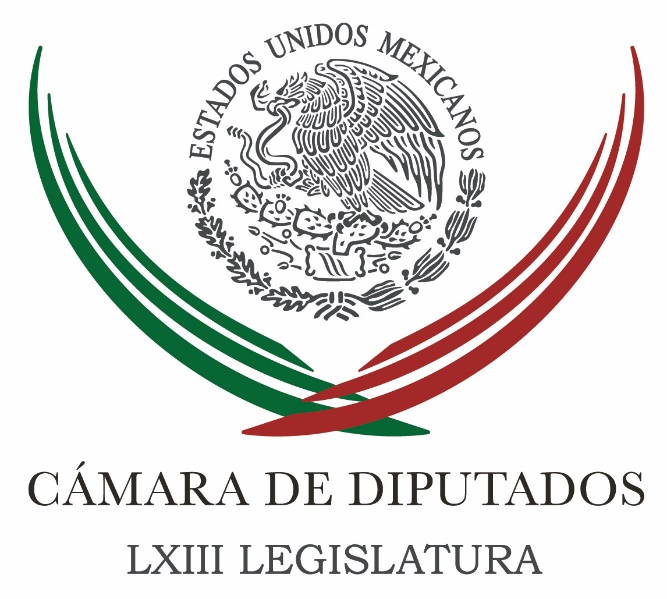 Carpeta InformativaPrimer CorteResumen: Desafuero de Chapodiputada será el lunesBeatriz Pagés. Balance de la jornada electoral El PAN ya tiene candidata, es Margarita Zavala: FoxJosefina Vázquez Mota. Balance de la jornada electoral Santiago Creel: Triunfo electoral del PANJoaquín López-Dóriga. El PAN ganó siete gubernaturas de 128 de junio  2016CÁMARA DE DIPUTADOS TEMA(S): Trabajo Legislativo FECHA: 08/06/2016HORA: 06:45 AMNOTICIERO: Enfoque Noticias EMISIÓN: Primer  Corte ESTACIÓN: Online  GRUPO: NMR Comunicaciones0 Desafuero de Chapodiputada será el lunesEl presidente de la Cámara de Diputados, Jesús Zambrano Grijalva (PRD), informó que el Periodo Extraordinario de Sesiones, que se abre el próximo lunes, comenzará con el juicio de procedencia (desafuero) de la diputada local de Sinaloa, Lucero Sánchez (PAN), presuntamente vinculada a Joaquín “El Chapo”  Guzmán; la aprobación de la Miscelánea Penal que ayer demandó el Ejecutivo, y una vez que el Senado turne la minuta, se aprobará en San Lázaro, de manera “expedita”, la reorganización de la seguridad pública en el país (mando coordinado).Zambrano Grijalva respondió al titular del Ejecutivo que los dictámenes de la Miscelánea Penal se aprobaron el 30 de mayo en la Comisión de Justicia de San Lázaro, sin cambios a la propuesta del Senado, por lo que hay acuerdo para votarlos una vez que inicie el período.“La miscelánea penal nos llegó a última hora (del periodo ordinario de sesiones), en el último minuto, se le dio declaratoria de publicidad, se turnó a comisiones, y ya está dictaminada. Es altamente probable que el lunes que arrancamos el periodo extraordinario de sesiones saquemos de entrada el juicio de procedencia de la diputada local de Sinaloa y abordemos de inmediato, concluida esa parte, todo lo que tiene que ver con la Miscelánea Penal”, comentó.La Comisión de Justicia armonizó distintas disposiciones con el nuevo sistema de justicia penal, cuyo plazo constitucional  para su instrumentación vence el 18 de junio. rrg/mINFORMACIÓN GENERALTEMA(S): Información GeneralFECHA: 08/06/2016HORA: 06:51NOTICIERO: En los Tiempos de la RadioEMISIÓN: Primer CorteESTACION: 103.3 FMGRUPO: Fórmula0Beatriz Pagés. Balance de la jornada electoral Oscar Mario Beteta, conductor: Vamos escuchar el comentario y análisis que hacen este espacio, semana con semana, el licenciado Beatriz Pagés. Te saludo con mucho gusto, Beatriz. Beatriz Pagés, colaboradora: Buen día, Oscar Mario. Pocas horas después de conocer los resultados, Manlio Fabio Beltrones dijo que el PRI debe tratar de entender la derrota como mensaje de los electores, hay acciones y actitudes, dijo, que se deben mejorar para conectarse con la ciudadanía. La pregunta recurrente que se hacen muchos es por qué el partido en el poder sólo pudo ganar en cinco gubernaturas, la respuesta puede ser tan variada como se quiera, pero también podría resumirse con una frase similar con la que James Carville, el estratega del entonces candidato a la Casa Blanca, Bill Clinton, evidenció el lado más débil de George W padre. "Si el slogan es la economía, estúpido", es lo que cambió la relación de fuerzas en Estados Unidos para derrotar a quien parecía invencible. En las elecciones del pasado domingo la expresión es "La corrupción, estúpido", podría explicar varios de los resultados. Desde el 2014 el Inegi viene advirtiendo sobre la elevada percepción de corrupción que tienen varios gobiernos estatales; sin embargo, nadie hizo nada para combatirla, impedirla o castigarla. El electorado leyó esa actitud indolente de una sola manera, como tolerancia y permiso para la impunidad. Hay preguntas que están hoy en la calle, por qué el Congreso de Veracruz no removió al gobernador Javier Duarte, por qué el PRI no aceleró y se puso a la cabeza de la aprobación de la Ley de Anticorrupción cuando, junto con la inseguridad, es el problema que más duele a la ciudadanía. El electorado votó enojado y tiene razón; sin embargo, Óscar Mario, el tiempo va a demostrar y pronto, que varios de los panistas que van a llegar a la gubernatura tampoco son modelo de moralidad pública. Perredistas y morenistas, también se han mal enriquecido; quién entonces, qué partido, qué líder, qué Congreso va a poner un alto a la corrupción. Esta es hoy la gran interrogante. Hasta aquí mi comentario. Buen día. Duración 2’31’’, nbsg/m. TEMA(S): Información general FECHA: 08/06/2016HORA: 08:02 AMNOTICIERO: El Universal EMISIÓN: Primer  Corte ESTACIÓN: Online  GRUPO: El Universal 0 El PAN ya tiene candidata, es Margarita Zavala: FoxEl ex presidente Vicente Fox aseguró que el Partido Acción Nacional (PAN) "ya tiene su candidata" y es Margarita Zavala, quien tiene la altura para representar a ese partido en las elecciones del 2018."Por lo menos se montaron en el barco, anduvieron en campaña por todo el país, yo creo que Acción Nacional tiene ya su candidata, prácticamente tiene ya su candidata. Va a ser difícil que alguien se la arrebate", dijo Fox en respuesta a que si Zavala y su esposo, el también ex presidente Felipe Calderón, están de regreso en la política.Entrevistado por Ciro Gómez Leyva en Radio Fórmula, Fox señaló que Margarita Zavala, quien ha expresado su interés por la candidatura presidencial, tiene "la altura y hace bien en no ponerse Calderón, Margarita Calderón, porque creo que eso le restaría prácticamente a ceros".Sobre las recientes elecciones, el ex presidente celebró el triunfo del PAN, a lo que calificó como que "la cordura está de vuelta". Fox dijo también que la derrota del PRI es una derrota "dirigida más a los gobernadores locales que al presidente". rrg/m TEMA(S): Información GeneralFECHA: 08/06/2016HORA: 06: 28 AMNOTICIERO: Fórmula Detrás de la NoticiaEMISIÓN: Primer CorteESTACION: 104.1 FMGRUPO: FórmulaJosefina Vázquez Mota: Balance de la jornada electoral Ricardo Rocha (RR), conductor: Siguen las reacciones tras el proceso electoral de este pasado domingo 5 de junio y ahora de viva voz una panista notabilísima no solamente en su carácter de mujer si no como una figura notable del partido durante los años recientes fue candidata a la presidencia y actualmente encabeza la Comisión de Vinculación del Comité Ejecutivo Nacional del PAN con el aspecto de siempre y mi admiración creciente, Josefina Vázquez Mota gracias por estar con nosotros. Josefina Vázquez Mota (JVM), presidenta de la Comisión de Vinculación del Comité Ejecutivo Nacional del PAN: Al contrario querido Ricardo muchas gracias a ti y muy buenos días a todos quienes nos acompañan. RR: Josefina dime sinceramente ¿Tú y la dirigencia panista se imaginaban lo que ocurrió finalmente este domingo, ganar siete de 12 gubernaturas, 13 en solitario, cuatro en coalición con el PRD, Josefina? JVM: Pues querido Ricardo sinceramente yo hablaré esta mañana título absolutamente personal y asumir de toda mi responsabilidad, decirte que teníamos una gran confianza en triunfos electorales pero no esperaba, daré en singular, que fuese finalmente estas siete gubernaturas a las cuál por supuesto nos llena de entusiasmo de compromiso y una enorme responsabilidad, había un escenario por supuesto de convicción de triunfo pero a lo largo del día se fueron dando a conocer estas victorias que para la gran mayoría de las encuestas sumado el propio día de la elección Ricardo... RR: Sí. JVM: Pues no reflejaron, fueron en general muy erráticas y no reflejaban por un lado un gran porcentaje de voto culto y otra habría que decir también pues que un número importantes de encuestas se convirtieron pues más bien en herramientas de propaganda política. RR: Josefina a ver la pregunta es elemental, yo sé que la respuesta puede ser compleja, ya tú me dirás porque fundamentalmente si hacemos un esfuerzo de concreción si tú lo hace pues te lo pido, ¿por qué gana el PAN y porqué pierde el PRI? JVM: Mira primer hay que decir y reconocer que hubo una buena designación de candidatos y de representantes del PAN a las gubernaturas, a las diferentes posiciones elección popular, creo que sería también faltar a la verdad no reconocer liderazgos que con gran valor, decisión, determinación fueron encabezadas estas fórmulas de manera muy importante y defendieron frente a guerra sucias pues en general muchas de las entidades esta posición, en segundo lugar porque en varias de estas localidades yo te diría hubo la rebelión contra los virreyes, una rebelión contra caciquismos que pues evidentemente han sido acusados de corrupción de impunidad, hay reflejo también de un hartazgo de un cansancio, de una indignación ciudadana, encontraron en las fórmulas de Acción Nacional en las propuestas la mejor de las alternativas en una boleta que por cierto no éramos la única alternativa había otras alternativas también y te diría que también se manifiesta el poder de un voto que nos debe alentar, porque fortalece la vida democrática del país, es decir la ciudadanía dice con este voto, premio o castigo, con este voto despido a quienes ya no quiero o me han lastimado y con este voto le doy la posibilidad a otros para que lleguen a esta alternancia a cuatro estados, es de verdad muy significativa, no hay especio para el triunfalismo pero si para un trabajo responsable. RR: Ahora el mapa política ha cambiado, recordaremos aquella canción de modulo, azul pintado de azul, de qué manera se replantea el 2018 para tu partido el PAN, Josefina a partir de esta recomposición sobre todo en estados, yo no quiero menospreciar a ninguna entidad ni que nadie se vaya a sentir ofendido pero el PRI se queda con estados que tienen una representación más reducida digamos poblacionalmente, presupuestos también más exiguos pero el PAN gobernará estados críticos para toda la nación, estados claves, estratégicos, Tamaulipas, Veracruz, prácticamente todo el golfo de México por mencionar nada más algunos, Josefina ¿de qué manera se replantea el partido de cara al 2018 con esta recomposición? JVM: Pues lo primero Ricardo sin duda es escuchar realmente las causas y las voces ciudadanas que han dado este voto de confianza, un partido mucho más ciudadanos, un partido que se vincula con todos los sectores de población que abren las puertas de manera decidida a los jóvenes a las mujeres a todos los grupos de la población que los incorpore en su plataforma en su propuesta de gobierno, un partido que también sigue adelante con esta transformación institucional, hoy tenemos una fortaleza con las que no nos fuimos a dormir el día domingo cinco de junio y nos hemos levantado. El lunes seis de junio pero esta fortaleza no puede insisto dar paso a triunfalismos frívolos si no a un trabajo inmediato, los ciudadanos van a exigir respuestas rápidas, respuestas prontas y tendrán que hacerse gobiernos con transparencias y revisión de cuentas, gobiernos con apego y restricto a la legalidad que es una lectura que yo doy que se da en estas votaciones una exigencia de que sea la ley... RR: Me permites Josefina, discúlpame, tenemos que hacer una pausa programada por la implacable e intratable computadora dos minutos y continuamos escuchándote ¿sí? JVM: Cómo no, gracias Ricardo que amable. RR: Gracias. Duración: 09’ 57” bmj/mTEMA(S): Información general FECHA: 08/06/2016HORA: 07:17 AMNOTICIERO: Noticias MVSEMISIÓN: Primer  Corte ESTACIÓN: 102.5 FM GRUPO: MVS0 Santiago Creel: Triunfo electoral del PANEn entrevista vía telefónica, Santiago Creel, militante panista: Contento porque los siete triunfos de las gubernaturas que ganó el PAN nos ponen en una posición muy fuerte y muy sólida con miras al 18. La reunión entre Agustín Basave y Ricardo Anaya será de las elecciones, de los avances que tuvieron, de la virtud que tuvo haber hecho la alianza con el PAN - PRD, de los esfuerzos que podemos hacer juntos. El partido, después de la elección del 2012 estaba muy fragmentado, entonces, el presidente Anaya pudo empezar a reencausar la unidad del Partido, estableció lo que se denominó la Comisión Nacional de Elecciones, que yo presido y en esa Comisión Nacional de Elecciones nos dimos cuenta que era muy importante que las candidaturas se llevaran a cabo con plena unidad en cada una de las gubernaturas. En segundo lugar que todos los principales liderazgos del PAN estuvieran enfocados en las elecciones, estuvieran abocados en acompañar a nuestros candidatos, que con su aval y con la unidad que representa cada uno de ellos nos focalizáramos a poder acompañar este proceso electoral desde su inicio. Fue un trabajo que se vino haciendo de tiempo atrás, claro, estos resultados no los esperábamos como se dieron, pero es una labor de Ricardo Anaya, Damián Cepeda, de la Comisión Nacional de Elecciones del Partido. rrg/m TEMA(S): Información General FECHA: 08/06/16HORA: 06:29NOTICIERO: En los Tiempos de la RadioEMISIÓN: Primer CorteESTACIÓN: 103.3 FM GRUPO: Radio Fórmula0Joaquín López-Dóriga. El PAN ganó siete gubernaturas de 12Joaquín López-Dóriga, colaborador: Pues el PAN ganó siete de las 12 gubernaturas que se le hicieron el domingo y el PRI, cinco. En cuanto a ayuntamientos, el PAN ganó Aguascalientes, Chihuahua, Durango, Pachuca, Cozumel, Chetumal, Mazatlán, Reynosa, Mexicali, Tijuana. El PRI, Culiacán, Gómez Palacio, Tulancingo, Tula, Oaxaca, Benito Juárez, Cancún, Tampico, Ciudad Victoria y Fresnillo. Ciudad Juárez la ganó el independiente Armando Cabada. Morena ganó la ciudad de Zacatecas. Estamos viendo cuál es el balance en donde todos tienen algo que celebrar aunque, por supuesto, el ganador de este proceso sea el Partido Acción Nacional. Duración 49´´, ys/m.TEMA(S): Información GeneralFECHA: 08/06/2016HORA: 06:30NOTICIERO: En los Tiempos de la RadioEMISIÓN: Primer CorteESTACION: 103.3 FMGRUPO: Fórmula0Ricardo Monreal. Proceso electoral Ricardo Monreal, colaborador: El pasado domingo dejó varias lecturas, sin duda, y hay que ser objetivo, el reposicionamiento del PAN, de confirmarse los resultados preliminares, gobernará siete de 12 gobiernos estatales, cuatro de ellos por primera vez, Durango, Quintana Roo, Veracruz y Tamaulipas; mientras que recupera el gobierno de Aguascalientes y también el de Puebla, que lo conserva. Con este saldo, afianza un bipartidismo conservador y, sin duda, se posiciona territorialmente en el país; sin embargo, también Morena es la sorpresa. La votación de Morena en la Ciudad de México, Veracruz, Oaxaca y Zacatecas lo posiciona como tercera fuerza política nacional; una hazaña para un partido que debuta en elecciones locales. Este proceso perfiló a Morena como la opción mayor de la izquierda mexicana y a López Obrador como el aspirante más fuerte de esta corriente política nacional. Sin embargo, también hay otras lecturas. El PRI, que es el gran perdedor y que está pavimentándole a la oposición su regreso a Los Pinos. Pero una cosa más tendría que destacar: el tema de que el odio o rencor que se le tiene a López Obrador por el régimen y por los sectores conservadores hicieron posible que el PAN avanzara en estados del país. Ni un solo voto del régimen para Morena, todos los obstáculos y persecución para Morena, por ningún motivo puede aspirar a un gobierno estatal y en cambio sí negociaron, desde mi punto de vista, Veracruz, Tamaulipas, Aguascalientes y otros para el Partido Acción Nacional. Duración 2’37’’, nbsg/m. TEMA(S): Información GeneralFECHA: 08/06/2016HORA: 05: 46 AMNOTICIERO: En los Tiempos de la RadioEMISIÓN: Primer CorteESTACION: 103.3 FMGRUPO: FórmulaLeopoldo Mendívil. Reacciones después de las elecciones Leopoldo Mendívil, colaborador: No hay frase más odiada, más criticada, más combatida que “te lo dije”. La frase existe en todos los idiomas, se usa en todos los países, la manejaron todas las generaciones, ha prevenido casi todos los errores, ha sido desoída casi en todas las ocasiones y por eso vuelta a decir. Y de lamentos a venganzas, de berrinches a odios, de gritos a balazos, los ha provocado todos. Es la frase menos recomendada de cuantas existen, también se considera la más estúpida. Ha sido pronunciada trillones de veces desde antes incluso que nacieran los lenguajes hablados a señas, porque claro, así comenzó. Y luego se popularizó hasta el escándalo por toda la historia y llegó a, bueno, lo que está ocurriendo ahora en México. Ignoro si hay algún estudio estadístico, social, psicológico o incluso demográfico al respecto, pero debe de haberlo. Qué malo no tenerlo precisamente hoy a la mano aquí para buscar si alguien la ha defendido en algún momento de la historia. Porque a la hora de que las cosas ocurrieron como se previó o como obviamente se trató de evitar, quienes se la ganaron se ponen el calzón de las víctimas y entonces el malo y tarugo es quien los previno y tiene el poco tacto de no abrazar al autor, al provocador y, ¿cómo llamarle en vez de tarugo?, inconsciente, quien no entiende, lo caca que se siente quien no escuchó consejo y se volvió más viejo. ¿Entonces cómo mostrarle la magnitud, cualquiera que haya sido, de lo que provocó? Hubo claros llamados de “o cambias o cambio” y ni así se entendió. Ahora, ni modo. Luego de ocurrir el derrumbe del domingo, ni siquiera es necesario verbalizar la expresión para ver si ahora sí se acepta, se entiende y se intentan corregir las consecuencias. ¿Mejorará algo si a estas cercanas alturas de la reacción electoral hay una palabra, una sola que abarque toda una humilde expresión de pedir perdón? Duración: 02’ 36” bmj/mTEMA(S): Información General FECHA: 08/06/16HORA: 06:17NOTICIERO: Hechos AMEMISIÓN: Primer CorteESTACIÓN: Canal 13 GRUPO: Tv Azteca0Martín Gutiérrez Lacayo. Nueva norma emergente de verificación vehicularJorge Zarza (JZ), conductor: Vía telefónica, Martín Gutiérrez Lacayo, el coordinador ejecutivo de la Comisión Ambiental de la Megalópolis, a quien le aprecio que siempre nos tome la llamada y muy temprano, gracias y muy buenos días. Martín Gutiérrez Lacayo (MGL), coordinador ejecutivo de la CAMe: Buenos días Jorge, como siempre el agradecido soy yo de poder platicar contigo todos auditorio. JZ: Coordinador, una medida que ha sorprendido a muchos capitalinos a la que nos tendremos que acostumbrar por lo pronto, ¿cómo es que solamente se anuncia una de las más de 160 que se publicaron ayer en el Diario Oficial de la Federación? MGL: Por tres causas, la primera es que recordaremos que el período de verificación es por semestre, entonces para arrancar con este nuevo sistema, se tuvo que anunciar previamente a que iniciara el segundo semestre de verificación. Segundo, es una norma emergente que tiene una vigencia de seis meses por las condiciones normativas que tiene este tipo de disposiciones, y el tercero es para que podamos nosotros ya ir regulando la flota en circulación, porque recordarás que de 2014-2015 tuvimos 1.7 millones de vehículos que emigraron de holograma 1 a 0, por una serie de elementos tanto administrativos como prácticas no del todo correctas en verificentros. JZ: Estamos hablando de un 64 por ciento de los casi seis millones de autos que van a tener que pasar por una verificación, entiendo de última tecnología, ¿de qué se trata esto? MGL: La nueva norma establece tres criterios muy importantes, el primero es el uso del sistema de diagnóstico abordo, que es la computadora que tienen todos los vehículos que regula las emisiones del mismo y es como tener un verificentro dentro del vehículo. El segundo es que genera un sistema de control centralizado para que los hologramas ya no sean otorgados por el verificentro propio, sino por un sistema de control de mando centralizado y que evita las prácticas de corrupción que se han dado en algunos centros. El tercero es que integra el sistema de sensores remotos o contaminómetros en calles a efecto de que se puedan ubicar los vehículos ostensiblemente contaminantes y puedan ser sancionados los verificentros y retirados de circulación, aquellos de transporte público federal. JZ: Entiendo que está operado por Semarnat, que estará vigilado por Profepa, ¿pero cómo van a homologar los sistemas en el Estado de México, en Hidalgo, en Morelos, en Tlaxcala? Particularmente en estos, Hidalgo, Morelos, Tlaxcala, ¿qué han dicho? Nosotros no tenemos esa tecnología. MGL: Mira Jorge, desde el sistema de lectura a bordo, desde principios de enero de este año, ya era obligatorio para todos los verificentros y esto a nivel nacional, entonces digamos, todos los verificentros tienen deben de contar ya con sus lectoras del sistema de diagnóstico abordo. El software centralizado es lo que estamos ahora trabajando para homologarlo dentro de toda la Comisión, estamos listos en la Ciudad de México, estamos listos en el Estado de México, en Puebla, en Tlaxcala, nos faltaba Hidalgo y Morelos, pero hemos venido trabajando, desde que se nos dio a conocer la norma, en como homologarlo, y nos da la misma 60 días para tenerlo. Entonces, sin duda vamos a poder cumplir con lo que la norma indica en los 314 verificentros de la región. JZ: Correcto, eso es en cuanto a modernidad ¿y en cuanto al costo? Porque no es lo mismo verificar en el Estado de México, que Morelos, que Tlaxcala, que en Hidalgo, ¿cómo van a homologar el costo de la verificación? MGL: Eso nos va a llevar más tiempo porque se tienen que modificar los códigos administrativos y obviamente eso depende de las legislaturas locales, lo que buscamos es tener un solo costo, tener también unificado algunos controles que permitan que no existan estos reemplacamientos entre entidades, entonces eso nos va a llevar más tiempo, tenemos la voluntad de los gobernadores, pero necesitamos obviamente que se vayan dando estos procesos para modificar sus propios códigos y disposiciones legales. JZ: ¿Ya cuantificaron, coordinador, el incremento de autos nuevos que es inminente con la medida anunciada ayer de que los autos 2016 verificarán hasta dentro de cuatro años? MGL: Pues mira, lo que se busca es tener una renovación de flota vehicular, tenemos muchos coches muy antiguos, que están basados en carburación y que su tecnología no les permite controlar emisiones y estos vehículos pueden contaminar hasta 30 veces más que un coche nuevo. Entonces, la medida que lo que se busca es precisamente eso, una renovación, control de emisiones y tener obviamente una atmósfera más limpia con concentraciones menores de contaminantes. Entonces, no tenemos datos de pronóstico de cuanto se va a incrementar, pero lo importante es reducir aquellos que son altamente contaminantes. JZ: Vuelvo a mi pregunta inicial, sólo se presentó una de las 168 medidas publicadas en el Diario Oficial de la Federación, ¿cuándo las industrias, cuando otros que también contaminan? ¿Por qué solamente los automovilistas? MGL: No Jorge, bien lo refieres, estamos nosotros por anunciar en un par de semanas todo el paquete de medidas que serán de mediano y largo plazo para resolver el fondo del asunto y van hacia las industrias, hacia los comercios, servicios, hacia fuentes de área que inclusive han estado impactando, tienen que ver con los suelos erosionados, falta de cobertura vegetal, hay una cantidad de acciones que daremos a conocer. ¿Por qué hasta dentro de dos semanas? Porque todavía hasta el día de antier el Comité Asesor de la Comisión, entregó y dio a conocer al órgano de gobierno sus recomendaciones. JZ: Correcto. MGL: La sumamos con las que otros expertos nos han dado y están en el proceso de evaluación, que entiendo que el día de hoy inclusive las harán públicas, ellos como Consejo y órgano autónomo. Pero lo importante es que los miembros del órgano de gobierno, que es la Federación y los gobernadores, le pongan número, le pongan indicadores y se le ponga todo lo que la ciudadanía está esperando, que es un calendario de acción que permita darle seguimiento puntual, porque de la noche a la mañana no va a mejorar esto, eso hay que decirlo, esto llevó cerca de 40 años a llevarnos a dónde estamos y necesitamos ir acelerando el proceso de mejora. Muchas medidas vamos a poder evaluar las de inmediato y otras nos van a llevar un poco más de tiempo. JZ: Muy bien, don Martín, le aprecio mucho que nos tome la llamada y gracias y muy buenos días. MGL: Buenos días, un saludo. JZ: Bueno, ahí tiene la versión que nos da el coordinador de la Megalópolis. Duración 6´55´´, ys/m.TEMA(S): Información GeneralFECHA: 08/06/2016HORA: 06: 40 AMNOTICIERO: En los Tiempos de la RadioEMISIÓN: Primer CorteESTACION: 103.3 FMGRUPO: FórmulaAlicia Salgado. OHL subirá el costo de la Autopista Urbana Norte Alicia Salgado, colaboradora: Sin dar mayores detalles, OHL México ayer comunicó a la Bolsa Mexicana de Valores que fue autorizado por el Distrito Federal un nuevo esquema tarifario para la autopista de cuota, es la Urbana Norte, ésta que une a la Urbana Centro con el Viaducto Bicentenario. En este comunicado bursátil, señaló que el esquema reconoce las inversiones adicionales que requirió el proyecto y cuya concesión es por 30 años. El peaje en dicho tramo que conecta con Viaducto Bicentenario, insisto, es ya de 42.87 pesos; y bueno, no son más de 20 kilómetros. Así de caro. No le extrañe que haya más subidas de precio. Duración: 00’ 46” bmj/mTEMA(S): Información General FECHA: 08/06/16HORA: 00:00NOTICIERO: MVS NoticiasEMISIÓN: Primer CorteESTACIÓN: Online GRUPO: MVS0Clinton gana California; se convertiría en la primera candidata presidencial en la historia de EEUUHillary Clinton fue declarada hoy ganadora de las elecciones primarias en California, lo que sumó cuatro triunfos en la jornada electoral que la proyectó como nominada presidencial del Partido Demócrata.Con 96 por ciento de las urnas contabilizadas, la ex primera dama aventajaba a su rival socialista Bernie Sanders con 56.0 por ciento de los votos contra el 43.1 por ciento, una ventaja insuperable.Con sus triunfos en Nueva Jersey, Nuevo México, Dakota del Sur y California, la ex primera dama se convirtió virtualmente en la primera mujer en la historia en ganar la candidatura presidencial de uno de los dos mayores partidos políticos de Estados Unidos.Pero Sanders, quien ganó las elecciones primarias en Dakota del Norte y las asambleas electorales de Montana, no dio sin embargo indicios de conceder la derrota y sugirió que se mantendrá hasta la convención partidista de julio en Filadelfia.Anoche el presidente Barack Obama felicitó a Clinton por la hazaña de haber ganado la nominación presidencial del Partido Demócrata para las elecciones del 8 de noviembre.Obama destacó que la campaña de la ex primera dama de Estados Unidos inspiró a millones de estadunidenses y es una continuación de su lucha por la Casa Blanca.Poco antes la propia Clinton se proclamó como la primera mujer en ganar la nominación presidencial de un partido político mayor de Estados Unidos.Clinton, quien perdió la nominación presidencial demócrata en 2008, consideró su victoria como un momento histórico para las mujeres al haber logrado obtener la mayoría de los delegados necesarios. Aunque no dio cifras, el número reglamentario es dos mil 383 delegados.A petición de Sanders, el presidente Obama lo recibirá en la Casa Blanca este jueves para proseguir la conversación que iniciaron sobre los retos de Estados Unidos. ys/m.Carpeta InformativaSegundo CorteResumen: Advierten en San Lázaro que Profepa no garantiza acabar con la corrupción en los verificentrosJesús Zambrano. Proceso electoral del 5 de junioLegisladores se reincorporan a sus curules tras los comiciosAndrés Manuel López Obrador: En elección de 2018 vamos a ir solos Vicente Fox: Balance de la jornada electoral Miguel Ángel Mancera. Nueva norma de verificación vehicularPropone CCE que verificación vehicular también se realice en agenciasTrump amenaza con ventilar secretos de los Clinton la próxima semana08 de Junio 2016TEMA(S): Trabajo Legislativo FECHA: 08/06/2016HORA: 12: 58 AMNOTICIERO: Enfoque Noticias EMISIÓN: Segundo CorteESTACION: Online GRUPO: NMR Comunicaciones Advierten en San Lázaro que Profepa no garantiza acabar con la corrupción en los verificentrosLa diputada federal y secretaria de la Comisión del Distrito Federal, Evelyn Parra, advirtió que la designación de la Procuraduría Federal de Protección del Ambiente (Profepa) para controlar el funcionamiento de los verificentros de la Megalópolis, no garantiza terminar con el principal problema que es la corrupción en la designación de hologramas.Lo anterior, lo aseguró la perredista luego de la presentación de la publicación de la Norma Oficial Mexicana (NOM) en el Diario Oficial de la Federación en la que se establece, que la dependencia ambiental, ahora será la encargada de supervisar y revisar el trabajo de los verificentros, en la Megalópolis.Añadió, que uno de los principales problemas de los verificentros es la corrupción, y la Profepa no garantiza terminar con ese mal ya que la misma procuraduría ambiental, ha sido señalada en distintos estados del país por actos ilegales de sus empleados, incluso la Secretaría de la Función Pública (SFP) desmanteló una red de funcionarios de la dependencia encargada de proteger al ambiente, que ilegalmente otorgaba permisos de todo tipo a pesar de protestas y alertas de organismos ambientalistas.Eveyn Parra, afirmó que con el historial de la Profepa, queda claro que lo menos que le interesa a esta procuraduría es el medio ambiente, basta recordar el papel que jugó en el caso del manglar de Tajamar en Quintana Roo, en donde organismos ambientalistas la acusaron de omisión y de defender a la constructora que atentó contra el hábitat de cientos de especies, y como ese muchos casos más.Por lo anterior, “la Profepa no cuenta con las credenciales ni credibilidad para erradicar uno de los males que ha afectado al medioambiente en la Ciudad de México como lo es la corrupción en los verificentros, por lo que la medida de la Comisión Ambiental de la Megalópilis (Came) no da garantías para que se cumpla el objetivo de la verificación vehicular que es, reducir al máximo las emisiones contaminantes de los vehículos en circulación” recalcó Evelyn Parra.La también Coordinadora de Vinculación con Organizaciones y Movimientos Sociales en la Cámara de Diputados, Parra Álvarez, dijo que de lo que se trata, es acabar con la corrupción de los verificentros a la hora de otorgar los hologramas, pues hasta la fecha, con el famoso “brinquito”, cualquier modelo vehicular puede obtener la calcomanía que desee y circular los días que quiera.Finalmente, Parra Álvarez hizo un llamado a las autoridades y organismos ambientales así como a los próximos constituyentes a que actualicen las normas que regulan los controles y acciones para los niveles de emisión de contaminantes en la Megalópolis, ya que las actuales presentan un retraso de más de dos décadas, de acuerdo a estándares internacionales para la medición de partículas tóxicas.rrg/mTEMA(S): Trabajo LegislativoFECHA: 08/06/2016HORA: 08: 17 AMNOTICIERO: En los Tiempos de la RadioEMISIÓN: Segundo CorteESTACION: 103.3 FMGRUPO: FórmulaJesús Zambrano. Proceso electoral del 5 de junioOscar Mario Beteta (OMB), conductor: Vamos a platicar y siempre es un gusto hacerlo cuando don Jesús Zambrano Grijalva, él es presidente de la Mesa Directiva de la Cámara baja, obviamente perteneciente al Sol Azteca. Don Jesús, muchas gracias y muy buen día. Jesús Zambrano Grijalva (JZG), diputado por el PRD: Muy buenos días, con el gusto de saludarte y a tus órdenes como siempre. OMB: Bueno, dígame primero como presidente de una parte del Congreso, si se quita la cachucha de perredistas ¿cuál sería su opinión -así como analista, como me mexicano nada más, olvídese de colores y sabores- sobre los resultados de la elección del pasado domingo? Sin guardar formas ahí con sus cuates del Congreso. JZG: (Risas) Bueno, a ver, hablo como presidente del Congreso. OMB: Bueno, primero como la otra, primero como mexicano. JZG: Voy a decirlo en mi doble acepción desde luego de mexicano y de... OMB: Pero primero la buena, así como mexicano nada más, contra todos o a favor de todos, así imparcial, imparcial. JZG: (Risas) Yo te diría que en primer lugar hay que estar satisfechos por las elecciones que se realizaron en 14 entidades de la República el pasado domingo, se dieron sin mayores sobresaltos, a pesar de que había demasiada tensión en varios estados de la República, particularmente en algunas zonas de Veracruz, Tamaulipas, Durango, Quintana Roo, en algunas partes de Oaxaca, aquí mismo en la capital. Simplemente no pasó a mayores y la gente pudo salir en los términos en que ella decidió hacerlo, en alta participación en algunos estados de la República, en otras más bajas, pero lo importante es que se realizaron en paz, en tranquilidad y que vamos a tener alternancias. Estados que hace seis años perdió el PRI, ahora los gana -por lo menos hasta los números de los cómputos, que por cierto se van a hacer el día de hoy en cada uno de los distritos de estas entidades federativas- y el PRI pierde otros que no había perdido nunca, como Durango, Veracruz, Tamaulipas, Quintana Roo. Y entonces esto significa que a pesar de todo, en medio de las tensiones políticas, de las grandes y evidentes diferencias que hay entre los diversos partidos políticos que componemos la pluralidad que existe en México, a pesar y en medio de todo eso también ha ido dándose un proceso de maduración de las instituciones, del país y también de maduración de todos los actores políticos para entender que la democracia es así, que en una democracia se gana o se pierde, que la elección es tan diversa como la que hubo el pasado domingo. Nadie puede ganar, ni pierde todo, ni un partido o coalición de partidos ganan todos, ni pierde todo, esos tiempos ya quedaron atrás. Y hay que estar en ese sentido satisfechos porque cada vez más también el peso del voto de la gente incide para premiar buenos desempeños, buenos gobiernos, buenas candidaturas o para castigar, y también -mejor dicho- para castigar a aquellos que no hacen bien su labor. Yo creo que esta es la conclusión esencial que debiera dejarnos... OMB: Oiga, esto que dice es bien interesante -perdón-, la madurez de la sociedad, porque yo creo que se reservó hasta el último minuto su voto... su voto sigiloso, por eso es que ninguna encuesta, ninguna encuesta se acercó, ni siquiera los... a los resultados, no sirvió ningún ejercicio de este tipo, porque también la ciudadanía dice: "Bueno, yo no tengo por qué decirte por quién voy a votar, pero me la voy a cobrar el día de la elección". JZG: Efectivamente, hay mucho de eso. OMB: Nadie le atinó, nadie le atinó por eso. JZG: Nadie le atinó, sólo unos cuantitos, aislados, excepcionales. Pero yo te diría que también las casas encuestadoras deben aprender que están empeñando su propio prestigio, porque no pocas de ellas en realidad hicieron encuestas a pedido y a gusto... OMB: De cada candidato o partido. JZG: Claro, de quien se las pagó. OMB: Para influir, para tratar de... que ya no. JZ: Está demostrado que ya no. OMB: Ya no. JZ: Como tampoco la guerra sucia que se instaló en varios estados de la República funcionó para inhibir el voto de la gente. Y como tú muy bien lo señalas, acertadamente lo dices, la gente finalmente también ha madurado: "Yo me reservo a decir por quién voy a vota y lo voy a decir en todo caso con mi sufragio el día de la elecciones". OMB: Oiga don Jesús y ahora como perredista, porque decía usted, está un poco como, no sé si sentido o simplemente hace un reclamo respetuoso, como hablan ustedes en la clase política, a Ricardo Anaya, porque dice: "Oye, pues bájale, bájale, por qué no nos das crédito en donde fuimos aliados y no ganó el PAN, ganamos PAN y PRD". Yo recuerdo en este espacio a Agustín Basave, antes, cuando acababa de tomar posesión o cuando rinde protesta como presidente de su órgano político, decía: "Mira Oscar Mario, yo voy con el PAN, yo voy por la aritmética, olvídate de ideologías". Palabras más y menos, no vayan después a reclamar. Pero decía: "Yo voy por la aritmética, hay que ser muy práctico y si vamos aliados con el PRD es porque, con el PAN, perdón, es porque nos conviene ir con el PAN para ganar ciertos estados donde se concursa por la gubernatura". Entonces yo le preguntaría usted en el mismo sentido, también como perredista, bueno, pero usted nada más ha militado en el Sol Azteca. Le diría ¿qué no esto de las alianzas, colusiones o coaliciones no es exclusivamente para ganar, independientemente de lo que esté detrás, supuestamente de los principios de cada partido? JZ: Con todo respeto, Oscar Mario yo no comparto ese punto de vista de la simple aritmética. OMB: Pero en la práctica así es, don Jesús. JZ: Bueno, tiene una parte de eso, por supuesto. OMB: Sí JZ: El PRI mismo lo aplica, ya el PRI no va solo ningún en ningún estado de la República, siempre va en alianzas, en coaliciones electorales. OMB: Bueno, pero PAN y PRD, la derecha extrema y la izquierda extrema. Bueno, ahora López Obrador ha revuelto todo esto, pero antes era el PAN la derecha extrema, el PRD la izquierda extrema. JZ: Bueno, López Obrador se dice de izquierda, pero es más conservador que los propios de la derecha. OMB: Bueno, ya sabes cómo es él, ya lo sabes cómo es él. JZ: Desde mi punto de vista. OMB: Pero juntos derecha izquierda, ¿no? JZ: Si, pero aquí de lo que se trata es cómo le damos un jalón al proceso de democratización de la vida del país. Está ampliamente demostrado que ahí en donde ha habido alternancia, se ven obligados los gobiernos que entran a introducir cambios, Oscar Mario, que le beneficien de una u otra manera la gente; y los que no lo hacen, los que simplemente entran en la lógica del "quítate tú para ponerme yo", a la siguiente elección pierden las gubernaturas que se ganaron. Y entonces hoy por eso no se trató de hacer coaliciones electorales con el PAN, sólo para ganar una elección, sino para cogobernar, para establecer programas y acciones de gobierno que se deben desplegar de manera conjunta, en un gobierno de composición de quienes integraron la coalición para competir, y ahora tienen que ser para gobernar. Porque también forma parte de todo esto de lo que ahorita comentábamos, en el sentido de que la gente como ya aprendió a premiar o castigar, según sea el caso, pues entonces quienes hoy lleguen a gobernar, lleguemos a cogobernar en estados de la República, tendremos y tendrán que tomar muy en cuenta que si todo lo que se ofreció como promesas de campaña no se buscan cumplir, no se hace todo el esfuerzo por hacerlas realidad ya haciendo gobierno, la gente se los va a reclamar. Y nosotros, yo lo dije apenas antier, el lunes en después de las elecciones, nosotros mismos vamos a ser parte del bando reclamante. Oye no se están haciendo las cosas como le prometimos a la gente, y entonces hay que exigir que se cumplan, que se haga lo que se dijo. Esto tiene que ser ya de aquí en adelante la lógica. Ya veremos si efectivamente las alianzas funcionan, si son efectivas, no sólo para ganar, sino también para gobernar y entonces veremos qué es lo que sucederá de aquí al próximo año, que habrá elecciones muy importantes, la más significativa será la del Estado de México y luego la del 2018. Entonces no adelantemos vísperas, primero veamos lo que tenemos enfrente, qué es lo que hay que hacer y con cumplirle a la gente. OMB: Oiga, pero como dicen por allá, con todo respeto, don Jesús, decía usted: Es que el cogobierno es lo más importante cuando se trata del PAN y el PRD. La verdad es que ha tenido sus experiencias nefastas, a ver, vamos a ver Oaxaca, ahorita con Gabino Cué. JZ: Mira, yo creo que también ahí hubo un voto de castigo de un sector de la sociedad grande, aunque nos quedamos... OMB: A ver, cómo entiende Oaxaca, pésimo Gabino Cué y ahora el regreso de los Murat, ¿por qué? JZ: Mira, en realidad es una decisión sorpresiva de la gente y no la puedo entender más que con una reacción inmediata, reprobando, hay que reconocerlo, el ejercicio de gobierno de Gabino, y lo digo con todo el afecto personal que yo le tengo a Gabino Cué. Pero fue hasta hace apenas unos cuantos meses del año pasado que se atrevió a tocar una decisión yo diría valiente... OMB: Obligado, obligado por la Federación y más le valía, más le valía. JZ: Sí, porque también había un reclamo y un hartazgo social frente a los desmanes de los radicales de la CNTE ahí en Oaxaca. Entonces finalmente hubo varios factores que estuvieron presentes, se tomó una decisión y eso en una gran medida nos recolocó, vamos a decirlo así, la posibilidad de disputar el gobierno en este año, pero no fue suficiente. Parece que no fue suficiente, que se vaya a esperar al recuento final y se dicen las anomalías que se dieron, pero bueno, no es lo mismo alzarse aún con triquiñuelas que si hubiera entrado con el triunfo y las actas en la mano, a proclamar ganamos. A decir "bueno, no ganamos, pero nos reservamos el derecho de impugnar, yo creo que esa es el hecho real aquí, pero hay otros ejercicios en los que tenemos que poner ese acento, hacer buenos gobiernos para cogobernar bien Oscar Mario. Ese es el reto que tenemos, si no de nada servirá haber hecho coalición y haberle ganado el PRI en otros estados de la República, porque entonces Oaxaca, la reseña inmediata es castigo, aquí estoy ahorita, bueno, a ver si el hijo, ya que fue gobernador y que se fue con una enorme desprestigio hace 12 años, pues resuelve las cosas. OMB: Pero de dónde, son kamikazes o son suicidas. JZ: Pues yo digo que lamentablemente pareciera que están cortados con la misma tela, vamos a ver qué hacen. OMB: ¡Chihuahua! Oiga, pero a ver, volviendo… Alguien me decía, porque comentaba sobre sus declaraciones con alguna persona ayer, don Jesús, sabiendo que íbamos a hablar con usted el día de hoy y me decía "Es que con el PAN y el PRD lo que pasa es que ahí funcionó la ley de “Pareto”, 80 por ciento PAN, 20 por ciento PRD. Pero ese 20 por ciento del PRD le ayuda en Durango, le ayudo impactante en Quintana Roo y pues lo que todos esperaban en Veracruz con Miguel Ángel Yunes. JZ: Mira, hay que decir que... OMB: ¿Pero está de acuerdo 80-20 o qué tanto? JZ: No, yo creo que tampoco se puede dejar... OMB: A ver, deme el porcentaje, deme el porcentaje. No, es que es muy complicado, difícil por lo menos plantearlo. Nosotros apuntamos tanto. El hecho es que como sucede en los fenómenos tanto químicos, físicos como la vida diaria, Óscar Mario, una participa en lo cuantitativo, hace diferencia en lo cualitativo. Si no le agregas una partecita de lo que se requiere para hacer... un ingrediente para hacer un buen guisado, el guisado se te echa a perder, no sirve, no sabe bien aquí y eso hace el cambio cualitativo. ¿Qué era más importante? Todo lo demás que ya le había estrechado, con lo que le faltó, pues lo más importante es todo, mixto en su conjunto. Entonces en el caso concreto de estados como Durango, Veracruz y Quintana Roo, lo cierto es que con el tamaño que haya tenido el PRD, si no hubiéramos ido juntos simplemente no se hubiera ganado. Y eso hace en cambio cualitativo el resultado de una elección. Recuerden que en Veracruz el PRD incluso ha ganado en otros momentos de elecciones presidenciales, con Cuauhtémoc Cárdenas, después con quien ahora esté nombrado abiertamente contrario como López Obrador, pero en Quintana Roo hemos ganado las senadurías de mayoría. El PAN ha demostrado que tradicionalmente tiene menos presencia que el PRD en Quintana Roo y esa alianza, la de Quintana Roo la empezó a armar el PRD, el mérito original para el acercamiento con Carlos Joaquín fue del PRD y luego después se hizo el acercamiento con el PAN. Ahora yo no quiero con esto decir no, ese triunfo es mío, no, ese triunfo es de los partidos que nos coaligamos y de los candidatos -desde luego- que juegan un papel fundamental. OMB: Oiga, pero entonces, así, abiertamente y respetuosamente, ¿no?, como dicen ustedes, el mensaje para el PAN de don Jesús Zambrano, como miembro del Sol Azteca, nada más, no como presidente de la Cámara... JZ: Sí, mira, yo no dije...OMB: No, no, pero la pregunta sería, si continúan Ricardo y compañía, podría decirle así y si no me corrige, Ricardo, si continúan ustedes con la soberbia, se olvidan de que vayamos juntos en el 17 para el Estado de México y el 18 para la presidencia, sería su mensaje así de cuates, de cuates. JZ: Tan sencillo como eso, efectivamente, así como lo estás diciendo, pero mira, yo lo escuché al presidente nacional del PAN, Ricardo Anaya, el domingo en la noche, el lunes en la mañana en varias declaraciones y decía nunca había ganado el PAN tantas gubernaturas en una sola jornada electoral. Digo, bueno, pues y le dicen, oiga, pero ¿y el PRD?, ¡ah, bueno!, también el PRD, gracias a ellos, entonces, por eso yo a pregunta expresa de colegas periodistas tuyos el lunes le dije o que ustedes registraron muy bien, bájenle a la soberbia unas dos o tres rayitas, ¿por qué? Y luego, por cierto él, debo decirlo también, en descargo de cualquier cosa, que el presidente Ricardo Anaya me habló para decirme, oye, Jesús, escucha tus declaraciones, mira, yo creo que... OMB: Me malinterpretaste. JZ: No, me dijo que en realidad él había estado ya haciendo declaraciones en otro sentido y que incluso el viernes iban a salir juntos él y el presidente nacional del PAN, Agustín Basave (sic), cosa que va a suceder en un rato más, como a las 10:00... OMB: ¡Ah, va a estar buena esa conferencia, sí! JZ: Hay que estar pendientes de ella y yo le dije, lo que pasa y ahora lo digo aquí, aún sin habérselo dicho a él, lo sostendría, lo sostengo, dañaría una relación para acuerdos ulteriores, para posibles acuerdos 2017 o 2018, sin estar diciendo que los vaya a haber, pero de entrada diría pues entonces no hay nada de qué analizar aquí. Para qué seguirnos aliando si ni así nos respetamos. Yo creo que afortunadamente, se entendió, se asumió la observación, el comentario crítico, constructivo que yo hice. OMB: Oiga, pero a ver, vamos a ponerlo así, porque yo creo que esto sí encaja, porque Durango, con un priista; Quintana Roo, con un ex priista; Veracruz, con un ex priista-panista. Podríamos decir para que todos queden contentos que el PAN puso al modelo y ustedes lo vistieron y las dos son muy importantes. JZ: Yo creo que quien no haya puesto el modelo... OMB: No, pero sí, ¿no?, ellos pusieron el modelo y ustedes lo arreglaron muy bien y pues oye, se ve muy bien el señor, bueno en este caso todos fueron señores, oye y se ven muy bien, están muy elegantes, pues sirvió para el objetivo, pues. JZ: Yo creo que hay apuestas, quien haya puesto lo que puso... OMB: Haiga sido como haiga sido, ¿no?, pero así fue, ¿no?, así fue. JZ: Puede ser así porque también, o sea, te vistes con un traje muy bonito y con unos zapatos viejos, sucios... OMB: No, pero ustedes lo vistieron bien y le bolearon los zapatos y todo. JZ: No, no, no... OMB: Todo estuvo bueno. JZ: No debe hacerse así. OMB: Oiga, fue una combinación y les resultó muy bien y por eso volvemos a lo que platicábamos en un principio. También, independientemente de respeto y sabes qué, dame mi crédito, lo que tú quieras, pero también, yo creo que va a prevalecer de aquí hacia adelante en el PAN y el PRD que se ven cómo ya aliados exitosos, en lo pragmático sobre lo sentimental, ¿no?, viendo hacia el 2017 porque se juega el estado con mayor número de electores que es el de México y la presidencia en el 18. Entonces, por primera, bueno, no por primera vez, pero desde que llega Agustín Basave y Ricardo Anaya, ya ninguno de los dos decía: no, yo no voy aliado con el PRD a la Presidencia de la República, y ahorita tanto Agustín Basave como Ricardo Anaya, al menos en este espacio, esta misma semana, ya sabe que no dicen que sí, pero tampoco dicen que no. JZ: Y yo me situó en el mismo terreno. OMB: Por supuesto, por supuesto. JZ: Es que es una simple también mirada hacia cómo están dándose los cambios en nuestro país, Oscar Mario, porque luego hay muchos, como vaticinaron la muerte del PRD una vez más, y nos dijeron adiós PRD, adiós; aquí seguimos, vigentes, vivos. En un México en el que literalmente de la noche a la mañana puede cambiar el escenario, ¿qué va a suceder de aquí a dos años, o año y cachito, quizá año y medio que estemos tomando decisiones para las candidaturas presidenciales del 2018? ¿En qué país vamos a estar, en qué escenario? Como diría mi santa madre: "¿Quién sabe Dios que habrá de aquí a ese entonces?". OMB: Bueno, pero con que lleguemos con el mismo ambiente que usted decía muy importante, de civilidad, de paz. Hubo paz, hubo tranquilidad, fue realmente un buen domingo; los resultados a algunos les gustan, a otros no; algunos les favorecen, a otros les perjudican. Pero con que lleguemos así al 17 está muy bien, ¿no? JZ: Yo creo que sí, pero no hay que llegar con esta carga de guerra sucia. OMB: Oiga pero también saben qué, revisen la Ley Electoral. JZ: Hay que hacerlo, completamente de acuerdo. OMB: Esos spots que dicen por estupidez, con todo respeto, y parejo para todos. Ya estamos hartos como ciudadanos, ¿está de acuerdo usted? JZ: Estoy completamente de acuerdo. OMB: Entonces que haya debates, que se den con todo. Mire Hillary Clinton y Donald Trump van a entretener al mundo este par, porque se dicen y se dan con todo. También porque se dicen y se dan con todo fuera del debate los candidatos en este país, y cuando se trata del evento oficial, son más aburridos que un valium, ¿no? JZ: Eso hay que corregirlo, estoy completamente de acuerdo contigo, están demasiado acartonados los esquemas están….OMB: Oye, tienes que guardar forma porque la ley este, te acota, y te acota, y te acota; fuera de lo que te acota la ley cuando es un debate oficial, bueno. Además todo es ilegal porque supuestamente que las grabaciones son ilegales, pero todo es ya te grabé y lo pongo, ya te grabé y lo pongo, y me meto con toda tu familia principalmente, me meto contigo. Bueno, entonces mejor que lo hagan oficialmente. JZ: Sí, yo estoy totalmente de acuerdo contigo, hay que revisar la ley, hay que reformarla, hay que posibilitar efectivamente que haya debate. Yo lo he sostenido y estoy convencido de eso, no lo digo ahorita para quedar bien contigo, para decir mira, coincido contigo, no. Qué bueno que coincidimos, celebro que estemos en la misma ruta de preocupación porque debemos llegar con otro ambiente, con otra carga que posibilite que no solamente se mantengan las cosas en calma, en paz, y que haya un relevo, el que sea en el 2018, en la presidencia de la república; sino que signifique también un jalón en el proceso del fortalecimiento democrático del país, Oscar Mario. OMB: Oiga y un punto, tenemos que ir a pausa ya como en dos minutitos. JZ: Sí. OMB: Dígame, aquí Lorenzo Córdova, el martes que platicamos con él en este espacio, decía: "Oye, yo creo que ningún partido se ha dado cuenta de lo importante que va a ser el voto de los mexicanos en el extranjero para el 2018, porque ahora sí se les van a otorgar todas las facilidades". Hay 33 millones, supuestamente de hispanos en Estados Unidos, principalmente ascendencia mexicana, hay 11 indocumentados, pero 8 millones de mexicanos, según las cifras que dan, que pueden votar. Ponga usted que acuda el 20 por ciento a las urnas, ocho por dos, 16, un millón 600 mil mexicanos pueden decidir la elección del 18. JZ: Definitivamente. OMB: Con esas cifras, con esos números porque cuando no hay aritmética da igual ¿no? JZ: Si por supuesto, pongámonos en ese plano. Efectivamente, más de millón y medio pueden decidir una elección que vamos a verlo, de eso casi si estoy seguro, va a ser muy competida, nadie va a ganar por amplia ventaja... OMB: A esos no los pueden manejar eh, esos sí ni se pueden publicar, ni pueden hacer nada ya eh. JZ: Así es, tienes toda la razón y esa es una vertiente del escenario también que va a estar presente y que puede hacer cambio no sólo cuantitativo, aunque sea pequeño frente a los millones que voten en el país, sino que eso pueda hacer la diferencia cualitativa. OMG: Oiga y una última reflexión si me permite, ayer que Trump, bueno pues ya está muy subidito porque ya es el republicano, Hillary Clinton pues ya prácticamente es la demócrata. Ponga que gane Trump en noviembre de este año, para el 18 la elección de Presidente en México es en junio, julio no sé del 18... JZ: Junio. OMB: Ya llevaría año y medio, año y medio Trump en la Presidencia de los Estados Unidos. Si realmente actúa mal contra nuestros paisanos, ellos van a decir: "Pues yo me quiero regresar a mi país porque aquí ya no me dan las facilidades de antes, en la Unión Americana", y van a participar de manera muy importante en la elección del 2018, sobre todo si Trump los maltrata eh. JZ: Sí, por supuesto, espero que no suceda así porque no gané, porque va a lastimar la relación bilateral, pero si llegara... OMB: Bueno pero, sí si pero puede ser, no se descarta. JZ: Sí, no hay que descartarlo. OMB: Pero si trata mal a los mexicanos van a estar muy atentos para participar en la elección para presidente en el 18 y ellos pueden inclinar la balanza. JZ: Sin duda alguna, yo estoy completamente de acuerdo contigo Oscar Mario. OMB: Oiga entonces, a su amigo Ricardo Anaya qué le decía: "Acuérdate que el que se la cree pierde" JZ: (Risas) No, yo creo que quedamos en buenos términos... OMB: ¿No? JZ: Y se va, afortunadamente a abonar en que tengamos una relación que sea de absoluto pleno respeto, ahí sí, y que nos tratemos claramente no sólo como aliados que participaron para ganar la elección, sino para hacer buenos gobiernos. OMB: Bueno, me dice el inge que le están preguntando que como aquí nos gusta la aritmética, dice: "Pregúntale a Jesús Zambrano qué chance de que vayan juntos para el Estado de México, qué chance de que vayan juntos para la Presidencia". Del uno al diez para el Estado de México PAN y PRD, dígame. JZ: Yo te diría... OMB: No me diga cinco, porque quedamos igual. JZ: Bueno, pues es lo que no te gusta a ti. OMB: No, pues dígame seis o cuatro. JZ: Yo creo que de aquí al 2017 hay una alta probabilidad... OMB: Seis. JZ: Más del seis. OMB: Ándele, eso me gusta, ok, y para el 18. JZ: Rumbo al 2018 yo no quiero apuntar más, o sea, lo que si estoy convencido es que el PRD debe con plena convicción y determinación avanzar en construir el más amplio frente democrático y progresista que sea posible armar con quienes estén dispuestos a hacerlo, Con quienes no, pues como yo le he dicho en otras ocasiones: "A fuerza, ni los zapatos entran". OMB: Bueno, el expresidente del Sol Azteca don Jesús Zambrano a quien aquí respetamos mucho dice: "Siete de chance de que vayamos juntos con el PAN para el Estado de México en el 17", vamos a dejarlo en cinco para el 18 ¿no? JZ: Vamos a dejarlo así. OMB: Le mando un saludo cordial eh, siempre. JZ: Muchos abrazos de aquí para allá Oscar Mario que estés muy bien muchas gracias y muy buenos días a todos. OMB: Jesús Zambrano quien también es presidente de la Cámara de Diputados federal. Duración: 28’ 20” bmj/mTEMA(S): trabajo Legislativo FECHA: 08/06/16HORA: 12:36NOTICIERO: Notimex / 20minutos EMISIÓN: Segundo Corte  ESTACION: Online GRUPO: Notimex Legisladores se reincorporan a sus curules tras los comiciosLos senadores Adriana Dávila Fernández, Martha Palafox Gutiérrez y Benjamín Robles Montoya anunciaron su reincorporación a sus funciones legislativas, tras perder el domingo en las elecciones para gobernador en Tlaxcala y Oaxaca. En la Gaceta Parlamentaria se publicaron los oficios en los que se solicita la reincorporación al trabajo legislativo a partir de este miércoles, luego de haberse separado temporalmente de sus curules para participar como aspirantes a una gubernatura.En Tlaxcala la legisladora Adriana Dávila compitió por el Partido Acción Nacional (PAN) y Martha Palafox abanderó la candidatura de Morena, en tanto que Benjamín Robles buscó sin éxito el gobierno de Oaxaca bajo la sigla del Partido del Trabajo (PT). También se anunció la reincorporación al órgano legislativo de la senadora panista Maki Esther Ortiz Domínguez, quien el domingo pasado ganó la presidencia municipal de Reynosa, Tamaulipas, según los resultados preliminares.Los diputados Abdies Pineda Morín, que compitió por la gubernatura de Tamaulipas con la representación de Encuentro Social, y Arlet Mólgora Glover, del Partido Revolucionario Institucional (PRI) y quien buscó la presidencia municipal de Othón P. Blanco, en Quintana Roo, también solicitaron reincorporarse a sus actividades legislativas. /gh/mTEMA(S): Información GeneralFECHA: 08/06/2016HORA: 08:07NOTICIERO: Ciro Gómez LeyvaEMISIÓN: Segundo CorteESTACION: 104.1 FMGRUPO: FórmulaAndrés Manuel López Obrador: En elección de 2018 vamos a ir solos Ciro Gómez Leyva (CGL), conductor: Muchas gracias por sus llamadas. Saludamos al presidente del Comité Ejecutivo Nacional de Morena, Andrés Manuel López Obrador. Andrés Manuel, buenos días. Gusto en saludarte. Andrés Manuel López Obrador (AMLO), presidente del CEN de Morena: Buenos días, Ciro. CGL: Estamos aquí revisando las cifras, las votaciones en el caso de Morena, lo que tuvieron en 2015, eran elecciones federales; lo que tuvieron en los estados donde se votó. Buenos números en general, pero ¿pueden ir solos al 2018, Andrés Manuel? ¿No necesita Morena hacer alianza con otros partidos? AMLO: No, Ciro. Vamos a ir solos. Nos fue bien, también por eso, fíjate, porque fuimos solos. Creo que la alianza de Morena debe ser con los ciudadanos, eso es lo que vamos nosotros a seguir sosteniendo como nuestra postura política. En realidad, Ciro, no es pretencioso, no es soberbia, creo que sólo hay dos partidos en realidad, dos partidos en México: todos los demás y Morena. CGL: ¿Entonces no van con ningún partido? AMLO: No. CGL: Mira Andrés, estaba viendo las cifras, por ejemplo Chihuahua el año pasado Morena tuvo 53 mil votos; el domingo, con una elección de gobernador votó más gente, sólo 26 mil; en Durango tuvieron 26 mil el año pasado, 17 mil en otro. Hubo estados, como Veracruz, donde crecieron, de ahí mi pregunta: ¿le alcanza a Morena para ir solo al 2018 y pensar en ganar la Presidencia de la República solo? AMLO: Sí nos alcanza. Mira, también en números, Ciro, hubieron estados en donde se polarizó la elección de gobernador, esto lleva a que haya voto diferenciado. CGL: Chihuahua, por ejemplo. AMLO: Por ejemplo Chihuahua. En efecto, 232, pero en votación para el Congreso local 643, 73 mil 540 votos. Estamos hablando de casi tres veces más que los votos que obtuvimos para gobernador. Si te queda claro esto, ¿verdad? CGL: Entonces nada de acercamiento con el PRD, ni con tus –alguna vez– aliados del PT y Movimiento Ciudadano. AMLO: No, vamos solos porque es el único partido que se propone una transformación para México, lo demás es simulación, son partidos al servicio de la mafia del poder, partidos paleros, Ciro. No hay ninguna diferencia entre el PRI y el PAN y ahora el PRD. Imagínate en el caso de Quintana Roo. Carlos Joaquín, ¿qué diferencia puede representar con respecto a Borge? ¿O qué diferencia puede representar Yunes Linares con respecto a Duarte? CGL: Javier Corral sí marcaría una diferencia con el otro Duarte, con César Duarte. AMLO: Porque es más moderado, pero tampoco es una gente que busque la transformación de México. CGL: ¿Javier Corral no busca la trasformación de México? AMLO: No, se ha quedado callado con los fraudes que ha habido en el país, se ha beneficiado de los fraudes. Claro, tiene un discurso aparentemente progresista, pero en la realidad actúa igual que todos los demás. CGL: Juzgando también por los resultados, y hablamos temprano en el programa con el expresidente Vicente Fox, a juzgar por todo esto, los Calderón están de regreso y probablemente te vuelvas a enfrentar a un Calderón en 2018. El expresidente Vicente Fox nos dijo: “Margarita ya es la candidata del PAN”. Los Calderón están de regreso, Andrés Manuel, y probablemente te los topes otra vez en las urnas. AMLO: Estaría muy bien, estaría muy bien porque... CGL: ¿Margarita? AMLO: Sí. Esto demuestra que no habría, esto significaría que no hay de parte de ellos ninguna posibilidad de cambio, sería más de lo mismo. A nosotros nos conviene eso, yo creo que podría ser para nosotros una buena candidata la señora de Calderón. Y lo mismo Chong… CGL: A ver, pero vamos por partes, vamos primero con el PAN. Están de regreso los Calderón y al parecer con mucha aprobación. AMLO: Yo no lo veo de esa manera. Creo que ante el desastre que ha significado el gobierno de Peña Nieto, ellos han alcanzado algún reconocimiento, pero la gente va a saber que significa más de lo mismo, que no es ningún cambio. Los panistas son muy buenos para simular, esa es su verdadera doctrina, la hipocresía. Si el candidato de ellos fuese una gente nueva del todo, entonces podrían volver a engañar, podrían volver a engañar haciendo creer de que ahora sí las cosas van a ser distintas y que ellos son verdaderamente una oposición al régimen de corrupción que prevalece en el país. Pero como ya la gente sabe qué fue Calderón, qué significó Calderón, que se robó la Presidencia, entre otras cosas. CGL: Bueno. AMLO: Déjame nada más terminar. Y que convirtió al país en un cementerio, y que está ahora buscando dejar a su esposa, bueno, eso nos ayuda mucho para que la gente… CGL: ¿La candidatura de Margarita te ayuda mucho? AMLO: Sí. Te digo, si saliera por ahí un jovencito de estos que preparan. CGL: ¿Ricardo Anaya, por ejemplo? AMLO: Sí, o como lo hicieron con Peña. CGL: Por cierto, Ricardo Anaya hoy en "El Universal" te llama "populista depredador”. AMLO: Sí. Yo le llamo a él, así a bote pronto, “aprendiz de mafioso". Oye, si te lo engominan, te los peinan bien, le ponen moco de gorila y los vuelven mediáticas, como hicieron con Peña, pueden engañar, y con asesoría de publicistas te pueden engañar de que “ahí viene lo nuevo”, “esto sí es nuevo”, son los jovenazos nuevos. Pero si es la señora de Calderón, yo creo que no van a engañar a nadie. Y lo mismo en el caso del PRI. Está muy bien posicionado Chong, ya hicieron a un lado a Manlio. CGL: Chong es el secretario de Gobernación, Miguel Ángel Osorio Chong, para que no haya dudas. AMLO: Ese es Osorio Chong, secretario de Gobernación, es más de lo mismo. No puede haber alguien que represente con más autenticidad al régimen que el actual secretario de Gobernación, entonces no puede significar un cambio. Vamos nosotros adelante, nos fue bien. Te quiero decir esto: en votación Morena creció muchísimo. CGL: Pero no ganaron, Andrés Manuel, no ganaron Veracruz, de ahí las preguntas. Vamos a tener que hacer en un par de minutos el corte tradicional aquí en Fórmula. Tres preguntas, te las dejo para después del corte: ¿Te decepcionó el resultado en la Ciudad de México?, ¿te decepcionó el resultado en Zacatecas? Y a pesar de la altísima votación que tuvieron en Veracruz, más de 800 mil votos, quedaron terceros en Veracruz. AMLO: Nos fue muy bien en todos lados y ahora te lo argumento cuando regresemos por lo de tus cortes. CGL: Por lo del corte. Entonces nada más para cerrar este tema: no te preocupa la candidatura de Margarita Zavala, enfrentar otra vez a Margarita Zavala. AMLO: A los Calderón, no. CGL: Te preocuparía más una figura nueva, ¿y esa figura nueva podría ser Ricardo Anaya? AMLO: Sí, o cualquier otro que surgiera, pero ya está muy difícil porque ya se arreglaron éstos arriba con Salinas. CGL: ¿Quiénes se arreglaron? AMLO: Calderón y Chong. Hay un pacto ahí. CGL: Pero Calderón y Salinas no se pueden ver ni en pintura. AMLO: ¿Pero cómo no?, ¿cuándo has visto una crítica de Calderón a Salinas? Nunca. Bueno, pero ahora que regresemos para hablar. CGL: Vamos a hacer la pausa. Y de lo más relevante también que nos ha dicho Andrés Manuel López Obrador, el presidente de Morena, y lo dijo además con rotundidad: Morena va solo a la elección del 2018, no va a buscar un acercamiento con ningún otro partido. Nos dijo Manuel López Obrador: “Es que sólo hay dos partidos en México: Morena y todos los demás”. No acercamiento ni con el PRD, ni con el PT, ni con el Movimiento Ciudadano. Estamos hablando con el presidente de Morena y precandidato presidencial del 2018, Andrés Manuel López Obrador. Hacemos una pausa y en dos minutos y medio continuamos esta conversación. Pausa CGL: Continuamos esta conversación con Andrés Manuel López Obrador. Andrés Manuel... la votación, a ver, el caso -por ejemplo- de Zacatecas. El año pasado tuvieron 36 mil votos, en esta ocasión casi seis veces más, con los números que tenemos. AMLO: Sí. CGL: Sin embargo, no ganaron un estado que parecía que iban a ganar, ¿no termina siendo un resultado decepcionante Zacatecas? AMLO: No. Mira Ciro, yo te decía -y eso debe de tomarse en consideración, que somos la única oposición en este régimen corrupto. Luego entonces hay un trato especial para nosotros. Se esmeran los de la mafia del poder en derrotarnos, aplican todo. Esto fue el caso de Zacatecas. Hubo una guerra sucia como nunca se había visto, carteles vinculando a David Monreal con la delincuencia. CGL: También la hubo en Tamaulipas con Cabeza de Vaca y ganó por 15 puntos, y contra Cabeza de Vaca fue despiadada. AMLO: Pero ahí son condiciones totalmente distintas. Esto fue guerra sucia y compra de votos como nunca se había visto en Zacatecas. Entonces a eso se atribuye. Es un operativo de Estado, fue algo que manejó desde la Secretaría de Gobernación y Osorio Chong. Se lanzaron con todo. Mira, Calderón fue en una semana dos veces a Zacatecas a decir que los Monreal estaban vinculados a "Los Zetas", así de corriente el Felipe Calderón. CGL: Pero perdieron por diez puntos en Zacatecas. AMLO: Sí, nada más que -como tú mismo lo sostienes- crecimos bastante. CGL: Cinco, casi seis veces. AMLO: Mira, hay que tomar en cuenta el factor dinero, no sólo la guerra sucia. Yo te diría que el único partido que no compra votos es Morena, y se puede probar. El PRI, el PAN, la mitad de sus votos, si no es que más, son votos comprados. Así como te lo estoy diciendo de contundente. CGL: La mitad o más de sus votos... AMLO: La mitad de sus votos son comprados. Es cosa nada más de hacer cuentas, lo que pasa es que, bueno... ya vez tienen todo el control de los medios de información. CGL: ¿Pero cuál todo el control de los medios si los candidatos salen en todos los medios? AMLO: No... mira, en el caso del dinero yo te puedo asegurar que Cabeza de Vaca, Yunes, Gali, Carlos Joaquín, rebasaron con mucho el tope de campaña. Estamos hablando de cientos y miles de millones de pesos, así como lo estás escuchando. Entonces nada más que eso pasa a segundo plano, eso no se toma en consideración. Los votos de Morena son votos de mujeres, de hombres libres, conscientes. Van a acusarme de estar pensando en la pureza de que nosotros somos los buenos y los otros son los malos, pero esa es la verdad. Yo te puedo garantizar que lo que gasta Morena o lo que gastó Morena. A ver... vamos a hacer cuentas en lo general: el PRI y el PAN sacan en esta elección en los estados donde se votó en 14 entidades federativas 25 por ciento cada uno de la votación... ¿si? CGL: ....mmm, no sé, habría que checar. AMLO: No... yo tengo las cuentas., pero ahí te lo dejo de tarea. CGL: Sí. AMLO: Veinticinco por ciento. CGL: En Tamaulipas el PAN sacó 50. AMLO: No, te estoy hablando de los 14 de la entidad. CGL: No hemos hecho la cuenta, pero está bien. Sacan 25 y Morena. AMLO: Veinticinco el PAN, 25 el PRI, Morena 15. CGL: ¿Seguro Andrés Manuel? AMLO: Segurísimo... si no, me dejo de llamar como me llamo. (Risas) AMLO: Oye, nada más que eso no se dice en los medios... CGL: Bueno, vamos a hacer sumas, vamos a hacer suma también nosotros, me brinca la cifra. AMLO: Por favor, me gustaría que lo analizaras, 25 - 25 - 15 y si ya puedes ponle un factor que tenga que ver con costo por votos, y vas a ver la calidad de los votos de Morena, y cuando digo "calidad de los votos de Morena" es porque estoy hablando de mujeres y de hombres consientes, que ante cualquier circunstancia han estado apoyando, respaldando. El domingo próximos vamos a hacer nosotros un homenaje a estos ciudadanos, que yo les llamo "solovinos" "bienamados, bienamados" que no son acarreados, son los que por su propio pie están participando, votando por un cambio. CGL: ¿Dónde va a hacerse? AMLO: En el Hemiciclo a Juárez a la 13:00, aprovecho para invitar a todos los que nos están escuchando, de manera especial a los que nos apoyaron aquí en la Ciudad de México, fíjate lo que pasa aquí en la Ciudad de México, bueno, si quieres... CGL: La gente no salió a votar Andrés Manuel. AMLO: No salió a votar, pero los que salieron por su propia voluntad lo hicieron por Morena, esto es muy interesante. Tú sabes que ustedes los conductores, desde luego hablo de esta forma, pero lo expreso con todo mi respeto hacia ti y hacia otros, pero sí se enganchan mucho con ciertos cliché. He venido escuchando "la gente no salió a votar"... CGL: Veintinueve por ciento, es muy bajo. AMLO: Veintiocho por ciento, es muy bajo, pero mucho muy bajo, pero no matizan, no explican, Morena sacó los mismos votos casi, que sacamos el año pasado, pero con 28 por ciento de participación. CGL: Les fue bien entonces en la Ciudad de México. AMLO: Bueno, nada más te digo que de las 16 delegaciones de la Ciudad de México, ganamos en 10. CGL: Eso lo comentamos. AMLO: En 10, o sea, ratifica Morena como primera fuerza. CGL: Y Andrés Manuel López Obrador como un candidato muy fuerte para el 2018 ¿quién es tu adversario a vencer en el 2018? AMLO: Primero te digo una cosa, antes de que corte, dijiste precandidato. CGL: O candidato o precandidato, como quieras. AMLO: Yo no puedo estar diciendo esas cosas porque me van a acusar. CGL: Probable contendiente. AMLO: Ándale. CGL: ¿Quién es tu adversario a vencer en el 2018? AMLO: La mafia del poder, siempre se ponen de acuerdo en contra de nosotros. CGL: La mafia del poder son los mismos que has calificado como mafia del poder. AMLO: Salinas, Fox, Calderón, Chong, etcétera. CGL: El PRD, Mancera. AMLO: Hay nivelitos. CGL: ¿Pero forman parte? AMLO: Acuérdate de que el Porfiriato estaban los Científicos, pero habían sus niveles. CGL: ¿Los medios de comunicación? AMLO: Están al servicio de la mafia del poder, la mayoría. CGL: Siguen estando al servicio del poder. AMLO: Si, no tengo duda de eso. Y es muy lamentable porque no se garantiza en México el derecho a la información, son honrosas las excepciones... CGL: Ojalá podamos platicar de ese y de otros temas con más calma ahora que terminaron las campañas, ojalá te tomes, cuando puedas, esta temporada una mañana y vente a platicar aquí al estudio, hay muchos temas para profundizarlos, por lo pronto muy agradecido con tus respuestas, con la claridad de tus respuestas y ojalá te des tiempo Andrés Manuel para poder platicar a fondo. AMLO: Vamos a platicar un día, conversar contigo de estos temas que son muy importantes, yo aprovecho la oportunidad para agradecerle a la gente que nos dio su confianza, estamos hablando de dos millones 600 mil solovinos que votaron por nosotros, el domingo pasado. CGL: Buena cifra. Entonces los vas a reconocer. AMLO: Aumentamos como 700 mil del año pasado a ahora. CGL: Y vamos a hacer esa cuenta que dices, no la hemos hecho y 15 por ciento Morena. Muchas gracias Andrés Manuel, entonces Morena va solo a la elección del 2018. AMLO: Con la gente. CGL: Nada de alianzas con el PRD, PT, Movimiento Ciudadano. AMLO: Si, vamos solos a enfrentar a la mafia y la tercera es la vencida. CGL: Bueno, lo veremos y ojalá podamos platicar más adelante. AMLO: Te mando un abrazo. CGL: Gracias, Andrés Manuel López Obrador. Duración 20’59’’, nbsg/m. TEMA(S): Información General FECHA: 08/06/16HORA: 10:30NOTICIERO: Milenio EMISIÓN: Segundo Corte  ESTACION: Online GRUPO: Milenio Las alianzas funcionaron para derrotar al PRI: Basave y AnayaLos presidentes nacionales del PRD, Agustín Basave, y del PAN, Ricardo Anaya, dijeron que las alianzas que realizaron en Quintana Roo, Veracruz y Durango fueron exitosas y funcionaron para derrotar al PRI en esos estados y lograr la alternancia.“Las alianzas funcionaron, fueron todo un éxito, gracias a esta alianza pudimos derrotar al PRI en tres estados que no había conocido alternancia”, dijo Anaya.“Las alianzas funcionario, las alianzas son un éxito; tanto en el PAN y el PRD estamos convencidos de que el PRI gobierno le está haciendo daño a México”, dijo Basave.Según los resultados del PREP, en las elecciones del domingo pasado el PAN ganó en Puebla, Tamaulipas, Chihuahua y Aguascalientes y en alianza con el PRD en los estados de Durango, Veracruz y Quintana Roo; el PRI triunfó en Zacatecas, Tlaxcala, Sinaloa, Oaxaca e Hidalgo. Con estos resultados, el PRI se quedó con 15 estados, su mínimo histórico, y el PAN con 11, el mayor número de estados gobernados.Los candidatos de alianza ganadores en los estados de Quintana Roo, Carlos Joaquín, Veracruz, Miguel Ángel Yunes, y de Durango, José Rosas Aispuro, están presentes en el CEN del PRD para hablar de los resultados electorales; más tarde se trasladarán al CEN del PAN. /gh/mTEMA(S): Información GeneralFECHA: 08/06/2016HORA: 07: 08 AMNOTICIERO: Ciro Gómez Leyva por la MañanaEMISIÓN: Segundo CorteESTACION: 104.1 FMGRUPO: FórmulaVicente Fox: Balance de la jornada electoral Ciro Gómez Leyva (CGL), conductor: Y nosotros saludamos al expresidente de la República, Vicente Fox. Vicente, gusto en saludarte. Buen día.Vicente Fox (VF), expresidente de la República: Ciro, qué alegría, aquí desde el Zaragoza, acabo de visitar a la Pilarica, después de una conferencia en un asunto interesantísimo de SAT, y de Tecnologías de la Información con una audiencia de prácticamente mil expertos en el tema. Así que aquí estamos con un sol brillante CGL: Qué bueno, gracias, gracias, Vicente  El PAN está de regreso. VF: Bueno, sí. Y por ahí escuchaba alguna pregunta: ¿Cuál PAN?CGL: José (inaudible) Martínez.VF: Yo creo que… Yo estoy convencido de que en México está de regreso la cordura, el pensamiento centrado equiparable a una situación de gran estabilidad. El resultado a mí me marca y me da tranquilidad para el 2018 porque aquí tenemos, si lo equiparo fuera, socialdemocracia y democracia cristiana, digamos PAN y PRD, y tenemos un PRI que siempre está electoralmente presente, pero el PRI no parece que hace una aportación muy importante a la estabilidad del país, a que no se desborden las cosas; tienen muchos problemas de corrupción y otras cosas, pero al final me dio mucha tranquilidad que, por cierto, Ciro, coincide con el resultado en Estados Unidos, finalmente la cordura y la razón prevalecen en el lado demócrata; la locura y el disparate se van quedando atrás con la versión de los republicanos y Trump. Pero, al final en ambos lados, yo digo que la razón y la cordura marcan el paso, lo cual es buenísimo para la economía y para la nación CGL: En tu análisis de México no mencionas a quien sigue adelante en todas las encuestas rumbo al 18,  Andrés Manuel López Obrador. VF: Bueno sí, digamos visto en el conjunto, en la suma total del voto no tengo la cifra propia, pero de 12 gubernaturas en juego no sale él en ninguna. Tiene su clientela y auditorio, pero me parece que no es lo suficiente para hacer presencia. Creo que el voto está indicando es la cordura, razón y es que no queremos graves riesgos en el país de ninguna especie. CGL: ¿Te parece, Vicente? Morena, por ejemplo, tomo un caso, con un candidato que, vaya, no fue un candidato brillante, se llevó cerca de 700 mil votos en Veracruz, poquito más, casi 800 mil votos, por poner un ejemplo. VF: Sí, sí lo noté, Y es que todavía tenemos una mezcla de irritación y molestia grave con gobiernos, en el caso de Veracruz creo que fue muy claro, quizá el caso de Tamaulipas, marca lo mismo. Entonces, aquí lo que no hubo fue la presencia de los independientes porque en realidad no hubo ninguna candidatura destacada y por eso me parece que esta versión de Morena en Veracruz fue la que precisamente marcó el voto de la protesta, el voto de la irritación y el descontento que lo absorbió completo. CGL: ¿No ves a Morena y a López Obrador tan fuertes como en 2006 y 2012? VF: No para estar en la competencia final, aunque estamos, Ciro, prácticamente a tres años (sic)…CGL: A dos, a dos.VF: A dos y medio…y muchas cosas pueden suceder. Creo que, se marca claramente que sí el partido da un marco de referencia, pero las personalidades, los  candidatos, los participantes son los que despiertan al electorado lo movilizan, y eso creo que fue evidente en esta elección. CGL: ¿Los números del domingo marcan una gran derrota para el Presidente de la República? Se lo pregunto a un expresidente de la República  VF: Sí bueno, yo creo que ya lo marcaban las encuestas de imagen personal; está golpeado y parte con razón, buena parta sin razón que, al final como decía el presidente Clinton: “Lo que cuenta es mi economía, mi ingreso, mi trabajo, mi empleo.” En eso a pesar de que existan críticas, yo creo que se están haciendo maravillas al sostener la economía que no se desmorone, y que camine mejor que toda América Latina, no es gran cosa, pero hoy como está la situación económica global. Y haber digerido, asimilado un golpe brutal como es  la caída del precio del petróleo, en la magnitud que cayó; francamente Luis Videgaray ha hecho milagrosos sosteniendo la economía en un nivel razonable, el empleo y la inflación bajo control, y bien las expectativas de crecimiento con los precios del petróleo regresando allá… acercándose a los 40, 50 dólares, pues me parece que nos traen una gigantesca oportunidad junto con la Reforma Energética  CGL: ¿No te parece que los números del domingo hayan sido una gran derrota para el Presidente Peña? VF: Bueno, una importante pérdida sí, para el PRI y para él, él no jugó de candidato, pero si lo tomamos como a un referéndum creo que fue mucho más dirigido al gobierno local, al gobernador que al Presidente de la República, el gobernador si fue puesto directamente en la báscula, ahí está el caso Veracruz; ahí está Chihuahua, Tamaulipas. Yo creo que sí fue un juicio severo a los gobernadores locales e indirectamente, como bien lo mencionas, pues llega hacia arriba. Repito, la economía camina, lo que está desafortunado es el tema de derechos humanos y el de violencia. Y esos casos verdaderamente graves, como los ya tan socorridos en los medios, que al final parte son culpa de la Presidencia, parte son ataques y ataques y posicionamientos de medios y de oposición hacia allá. Finalmente un Presidente en un país, se tiene que hacer responsable de lo bueno y lo malo que pasa. CGL: Bueno, a propósito de los saldos, de los balances que se sacan de estas elecciones, y de las encuestas, pues  parece que, con mucho respeto independencia para Margarita Zavala, pero parece que  los Calderón vienen de regreso, Vicente, y vienen muy fuertes con Margarita Zavala. VF: Bueno, se montaron en el barco. Anduvieron en campaña, ella sobre todo, y por todo el país, y bien hecho, merecido, son parte de quienes generaron el triunfo. Habrá que ver porque hay todavía camino que recorrer. Yo creo que ya Acción Nacional ya tiene a su candidato, en este caso su candidata y que,  Morena desde luego que lo tiene para la eternidad el de su candidato, y los otros que todavía habrá que ver, particularmente el caso del PRI…CGL: Acción Nacional, tiene  VF: Y está el PRD, y esto  apuntó porque de las gubernaturas no son del PAN, la mitad de ellas son del PRD, junto con el PAN, y eso pues les debe de despertar  bastante inquietud de interés qué tal un PAN- PRD en el 2018. CGL: Acción Nacional, tiene…VF: Y ya no hay nada disparatado hoy. Ahora sí que ahí es democracia cristiana y es a partido socialista, digamos, al estilo Chile que, por 25 años ha gobernado aquel país extraordinariamente bien.CGL: ¿Acción Nacional, tiene ya su candidata, Vicente? VF: Prácticamente lo doy por hecho, será difícil que alguien se lo arrebate; tiene la altura, y tiene la presentación y reconocimiento dentro del PAN, además tiene devoción y pasión por ir tras la Presidencia de la República. Los otros competidores  serían gobernadores que aún se manejan con prudencia, con cierta moderación, así que, o aceleran el paso o estarán fuera de la jugada. Me refiero aquí a un Miguel Márquez, que ha hecho un trabajo fenomenal en Guanajuato. La verdad es que ese estado está muy bien gobernado. Y con mucho éxito, pero él no luce porque no ha tomado una decisión, quizá.Puebla ya tomó su decisión, pero le faltaría desprenderse de sus obligaciones, lo cual no es nada bueno, pero en fin, si la competencia de Margarita, más tarda, pues más se afianza ella dentro del partido.  CGL: Bueno, las críticas muy duras que le has hecho o que le hiciste, en su momento, también como presidente de la República, Felipe Calderón, ¿las haces extensivas a Margarita Zavala? VF: No, no hay porqué, pero siguen en pie las que le corresponden a él, ciertamente creo que hubo errores muy graves como haber traído al Ejército,  todavía no resolvemos esa situación en la que se nos metió y siguen las muertes, y siguen los homicidios y sigue el problema latente indigente  Ella se mueve en otra vertiente, desde luego hace muy bien en no ponerse: “De Calderón” o “Margarita Calderón”, porque eso prácticamente le restaría a ceros posibilidades. CGL: Bueno, pues  Te agradecemos mucho, Vicente. Suerte allá en Zaragoza, interesante todo lo que nos acabas de decir, y bueno, suerte con tu programa televisivo ya en “Milenio Televisión. Ahí te vamos a estar viendo, y ahora otra vez criticando.VF: Muchas gracias por tu comentario.CGL: Gracias, suerte. Gracias, Vicente. Prácticamente el PAN tiene candidato a la Presidencia de la República, y se llama Margarita Zavala. Y no tiene porqué cargársele a Margarita Zavala lo que hizo su esposo Felipe Calderón. Además, todo esto lo dice Vicente Fox. Además hace muy bien Margarita Zavala en no ponerse “Margarita Calderón”, porque si no sus posibilidades de triunfo se irían a ceros.Manuel Feregrino, (MF), colaborador: A ceros. Así es.CGL: Vicente Fox, Por la Mañana, además diciendo ya que, no ve tan fuerte a Andrés Manuel López Obrador. Si planteando, dibujando, una  posible alianza PAN- PRD.MF: Y bueno, del Presidente Peña, dice sí, sí es una derrota para Enrique Peña Nieto, ya lo marcaban las encuestas, está golpeado, parte con razón, parte sin razón; hace un reconocimiento duro, fuerte  por lo que ha hecho en cuestión de economía el secretario de Hacienda, Luis Videgaray. Dice, sin embargo: el golpe está más dirigido al gobernador, se refiere a la figura del gobernador, y menciona Tamaulipas, menciona Chihuahua y menciona Veracruz, hay irritación, hay molestia con quienes  han  gobernado, volvió a decir, Veracruz y Tamaulipas.  Duración 12’ 56” rrg/m TEMA(S): Información General FECHA: 08/06/16HORA: 00:00NOTICIERO: MVS NoticiasEMISIÓN: Segundo CorteESTACIÓN: Online GRUPO: MVSPAN y PRD celebran el triunfo de las alianzas durante las elecciones"Las alianzas fueron exitosas y funcionaron", afirmaron los presidentes nacionales del PAN y del PRD quienes celebraron los triunfos en tres estados de los 6 en que fueron en coalición que son Veracruz, Durango y Quintana Roo.En conferencia de prensa conjunta en la que estuvieron acompañados por los candidatos virtuales ganadores Miguel Ángel Yunes, José Rosas Aispuro y Carlos Joaquín González, respectivamente, Agustín Basave, presidente nacional del PRD, destacó que ganaron los tres estados fundamentales principalmente porque derrotaron al régimen, con lo que se demuestra que el PRI en el gobierno daña al país.En tanto, Ricardo Anaya, dirigente nacional del PAN, destacó que no se trata solo de alianzas electorales sino de alianzas de gobierno para el bien de la ciudadanía y reconoció a su homólogo perredista Agustín Basave el empeño que puso para que las alianzas PAN-PRD se concretaran, incluso el que llegara a poner su renuncia ante la mesa.No obstante, esta celebración, los dirigentes de ambos partidos políticos aclararon, en entrevista posterior, que aún no se han sentado a conversar sobre la posibilidad de ir en alianza en el 2018, pues su acuerdo fue únicamente hablar de los procesos electorales en este año 2016.Sobre la manera en que habrán de gobernar en estas tres entidades, Anaya Cortés aclaró que sus alianzas fueron programáticas por lo que se encargarán de atender las principales prioridades y demandas de la ciudadanía como son el empleo, seguridad, educación, así como combatir la corrupción. ys/m.TEMA(S): Información General FECHA: 08/06/16HORA: 07.05NOTICIERO: Hechos AMEMISIÓN: Segundo CorteESTACIÓN: Canal 13 GRUPO: Tv AztecaMiguel Ángel Mancera. Nueva norma de verificación vehicularJorge Zarza (JZ), conductor: Hoy en el foro de "Hechos AM", el jefe de Gobierno capitalino, Miguel Ángel Mancera, a quien le aprecio mucho que haya madrugado aunque, sé que madruga y que está en "Hechos AM" interrumpiendo la agenda para platicar un poco de esto que nos ha llamado mucho la atención. Causa mucho enojo en la gente que no pueda circular, pero más allá de ello, mucha gente se investiga a través de las redes, empieza a tener información que antes no tenía por los estímulos que ahora tenemos cerca como el teléfono o la computadora, y resulta que no son los únicos los autos que contaminan en la Ciudad de México. Miguel Ángel Mancera (MAM), jefe de Gobierno de la Ciudad de México: Es correcto. JZ: Vamos por partes: ¿cómo está esta medida? y ¿está conforme el jefe de Gobierno con ella? MAM: Mira, éste es un primer paso, yo lo dije desde ayer que no es suficiente, no estamos todavía satisfechos porque, la verdad es que este primer anuncio va dirigido única y exclusivamente a los temas de verificación, a los vehículos, ahora ya incluidos los de placas federales que esa ha sido una petición que hemos estado reiterando y reiterando porque, tradicionalmente, es decir, antes de esta medida, no se hacía ningún tipo de verificación en estos vehículos y todos circulan aquí también por la Ciudad de México y todos contribuyen a los niveles de calidad del aire. Entonces, insistimos muchísimo. Finalmente ayer se ha publicado ya esta norma que incluye a los vehículos de carga, de transporte de pasajeros con placas federales, eso yo creo que va a dar un avance. Pero todavía no estamos satisfechos porque requerimos que se tomen otras medidas, que se actualicen normas. JZ: ¿Cómo cuál? MAM: Mira, hay varias industrias que deben de ser revisadas y que deben de ser modernizada para evitar que se estén emitiendo contaminantes gases, contaminantes en todo lo que es el corredor de las diferentes áreas de la Megalópolis. La Ciudad de México está realizando actualmente una verificación al sector industrial en donde acabamos de entregar 37 certificados ya de auditoría ambiental; tenemos en proceso más de 700 empresas y lo único que estamos pidiendo es: homologuemos en la Megalópolis -porque todos estamos conviviendo en esta zona de afectación- los criterios. He estado reiterando mi petición de que en esta organización CAMe, se sume el secretario de Salud del gobierno federal. JZ: Fundamental porque es el aire que respiramos. MAM: Porque todos los argumentos es que es por salud pública. Todo el costo que yo he asumido es simple y sencillamente por la salud de la gente de la ciudad, porque sé que de otra manera no podríamos tener argumentos suficientes. Entonces que se sume la Secretaría de Salud del gobierno de la república, que se sume la Secretaría de Comunicaciones y Transportes, ¿por qué? Porque ellos son los que tienen las facultades de supervisión del vehículo de carga, de los vehículos con placas federales y poder hacer valer estas normas desde las carreteras mismas. JZ: ¿Siente el jefe de Gobierno que esta situación de la CAMe, de la Megalópolis, le está costando a la Ciudad de México políticamente? MAM: Sin duda el esquema que se ha planteado desde hace muchos años tiene una repercusión solo en la Ciudad de México. Desde que era el esquema metropolitano, la Ciudad de México está incluida en su totalidad, se toman 11 municipios del Estado de México, pero ha quedado claro que no es suficiente. Además se rompe ya con varios mitos. Por ejemplo, la Ciudad de México no es la ciudad más contaminada del país, esto es un tema nacional, y la Ciudad de México está entre el lugar siete y el lugar ocho de las más contaminadas, hay otras que están antes que nosotros incluso con el doble de gases registrados según la Organización Mundial de la Salud. La Ciudad de México está por ahí del lugar 500 en las ciudades del mundo, quiere decir que se ha venido trabajando durante varios años en un programa para poder mejorar la calidad del aire. Entonces, rompiendo estos mitos lo que tenemos que ver es que, dentro de estas ciudades que están en la Megalópolis, dentro de estos estados se homologuen las acciones. Ayer lo que se presentó -hago un resumen muy rápido- es: ahora los vehículos van a ser verificados preferentemente -sobre todo 2006 y posteriores- con este sistema que se llama OBD. ¿Qué es OBD? Que te van a conectar a un aparato a la computadora de tu vehículo, y ahí se va a saber si el vehículo cumple o no cumple con las medidas y las normas ambientales que están determinando. Luego, otra cosa que me parece importante y que hemos insistido mucho.... JZ: Aunque me detengo... todos los autos tienen ese sistema, pero no todos los verificentros tienen el sistema para medir esos autos. MAM: La Ciudad de México todos; 63 verificentros todos están ocupados, ya están listos, ya tenemos software, ya tenemos todo. JZ: Pero no Morelos, pero no Tlaxcala, pero no Hidalgo, entonces no es parejo. MAM: Se dará un plazo que está establecido en esta norma para que una vez que entre en vigor -que será el primero de julio- se tengan 15 días para hacer adecuaciones. Pero efectivamente, aquellas entidades que no cumplan con esto, sus vehículos, los vehículos que hayan sido verificados allá no van a poder circular en la Ciudad de México. JZ: Ahí está, un punto importante. MAM: Esto es relevante porque ahora también los controles para tus certificados, para tus calcomanías de verificación van a ser más estrictos. ¿Qué hacían los verificentros? De repente te presentaban una denuncia diciendo que alguien se había introducido y les habían robado mil calcomanías, eso ya no se va a poder porque en el momento que se realice la verificación en ese momento se va a imprimir y se va a registrar el vehículo como verificado. JZ: ¿Se va a acabar entonces la corrupción en los verificentros? ¿Es un compromiso? MAM: Se tiene que combatir, eso lo tenemos nosotros, ya incluimos a la Contraloría en Verificación Cibernética, vamos a tener todos los controles reforzados y ahora se ha sumado también la Procuraduría Ambiental para poder realizar verificaciones en el lugar. En este momento tenemos más de 15 verificentros que han sido ya rechazados para continuar con su operación y vamos a ser muy exigentes en esta parte. JZ: ¿Serán hologramas a prueba de Santo Domingo -por llamarle de alguna manera? MAM: Exactamente, pero el chiste es que lo hagamos todos, como decías, o sea, que toda la región participe de manera uniforme, que estemos seguros que el vehículo que se verificó fuera de la Ciudad de México tiene las mismas exigencias, que si tú verificas... JZ: Sí, ¿no?, que hizo trampa, verificó afuera y contamina en nuestra Ciudad de México. MAM: Exactamente. JZ: Le pidió usted cinco mil millones de pesos al señor Videgaray, al secretario de Hacienda, ¿para qué? MAM: Bueno, nosotros estamos ya con la mira clara de la transformación del transporte público. He dado instrucciones para que se prohíba tajantemente ya de manera normativa la posibilidad que haya un sólo microbús más en la Ciudad de México. JZ: Correcto. MAM: Esta es una prohibición ya que... JZ: Ni un microbús más. MAM: Ni un microbús más, vamos a hacer la publicación. Además de esto, te quiero decir que el cambio en los taxis es muy importante, hoy la Ciudad de México no va a renovar ninguna concesión que no sea por taxi hibrido o por taxi eléctrico. Ya no vamos a ver ningún otro tipo de taxi en la Ciudad de México, así lo acabo de observar en París, donde más del 60 por ciento de su parque vehicular de este servicio está con automóviles híbridos no contaminantes, y yo creo que todas las megalópolis, todas estas grandes concentraciones, tenemos que transitar hacía allá, hacía estas otras opciones. JZ: Para eso es los cinco mil millones, parte de eso. MAM: Transporte público, todo transporte público. JZ: ¿No sería mejor una línea de Metro, no sería mejor una línea de Metrobús? MAM: Sí, mira, estamos trabajando en dos líneas de Metrobús. JZ: Sí, porque circulan más en el Metro que en un taxi. MAM: Claro, hoy estamos trabajando dos líneas de Metrobús de manera paralela, la línea 7 y la ampliación de la línea 5, una que irá aquí a la Glorieta de Vaqueritos, muy cerca de acá en la zona sur, y la otra que irá de Indios Verdes hasta la Glorieta de Petróleos. Son dos líneas muy importantes, muy grandes, y de cada una de ellas calculamos una eliminación de cerca de mil Microbuses que están circulando en estas arterias. JZ: Hay el 70 por ciento de camiones de basura que tienen por lo menos 40 años, ¿esos cuándo? MAM: Estamos en la transformación permanente, acabamos de entregar 200, ya estamos para adquirir otros 200 y no vamos a dejar este ritmo porque es indispensable hacer una sustitución de cuando menos mil 500 camiones de basura. JZ: Correcto. Estoy platicando con el jefe de Gobierno, Miguel Angel Mancera, si usted le acaba de prender. Vamos al tema de las elecciones, no lo puedo dejar de preguntar. MAM: Vamos. JZ: ¿Cómo es el resumen para el jefe de Gobierno de la jornada del domingo? MAM: La Ciudad de México perfectamente definida con dos fuerzas políticas que son las que estarán disputando no sólo en estas elecciones que acaban de transcurrir, si no en las del 2018, son las que estarán disputando de manera sustancial la preferencia electoral aquí en la capital. JZ: ¿Coincide con quiénes dicen que es el espejo del 2018? MAM: Está perfectamente definido, yo ahí lo veo, va a haber ajustes, pues. Si tú analizas 2015 y ahora, 2016, lo que observas es que se están acercando, la diferencia fue un poco más amplia en la votación pasada... JZ: Sí. MAM: Ahora se acercó más la brecha, pero esta yo creo que va a ser la tendencia en 2018, habrá que pensar y tendrán que pensar que estrategias implementarán ya sea para acortar o agrandar esta brecha estas dos fuerzas, pero básicamente la Ciudad de México está concentrada con estas dos fuerzas. En el ámbito nacional ya vimos los reacomodos. JZ: Sí. MAM: Ya vimos las convivencias que se van a tener, me preocupa nada más en la parte nacional cómo van a convivir los congresos, no es nada sencillo. Nosotros en la Cuidad de México tenemos un congreso que tiene una buena parte de diputados de oposición y, bueno, tienes que estar transitando los ajustes políticos para que la ciudad no se detenga. El país ahora vivirá estos congresos en varias entidades, yo creo que ahí habrá que hacer un gran trabajo político para que se siga avanzando y nos vaya a frenar. JZ: ¿Una de estas fuerzas en Morena? Morena hoy está en el Constituyente, que la gente poco entiende de qué se trata esto del Constituyente pero van a redactar una nueva Constitución y va a estar no solamente Morena, sino hay que decirlo, está la mano atrás de Andrés Manuel López Obrador. ¿Cómo va a convivir el jefe de Gobierno con esta asamblea que no es de su partido? MAM: Vamos a trabajar perfectamente en lo que es la línea de avance de la Ciudad de México, yo estoy preparando un proyecto que voy a colocar en el Constituyente, el Constituyente tendrá una participación mayoritaria tanto de la referencia política que acabas de hacer, como del PRD. Me parece que siempre que dices que tienes una línea por el bien de la gente, pues lo que se está construyendo hoy eso y con los expertos, muchos de ellos que tienen que ver también con estas ideas y que han formado parte de estas líneas de acción. Entonces la Ciudad de México no puede cambiar en lo que ya ha ganado, eso ya está ahí, no se va a cambiar su forma de seguridad, eso dimos garantía, eso me encargué de que tenga una garantía constitucional ya hoy; no se va a cambiar su forma de recaudación, eso quiere decir que sus finanzas van a seguir siendo sólidas. JZ: No nos van a sorprender con nuevos impuestos. MAM: No, no no no. No se va a cambiar tampoco la forma de tener el respaldo de la propia deuda de la Ciudad de México, eso da una gran estabilidad porque no podríamos pensar que mañana un congreso apruebe a un jefe o jefa de Gobierno una deuda impagable, eso no va a suceder. Entonces, todas esas garantías ya están, el proyecto está avanzando, ayer tuve una reunión con el grupo de expertos y la participación que tenemos sólo en redes sociales Jorge, más de 200 mil visitas y más de 200 mil participaciones en este tema de la Constitución. Me parece que ha sido mucho más fuerte la repuesta en redes y la respuesta institucional. Te puedo decir prácticamente que todas las universidades de la Ciudad de México, todas han participado con una propuesta concreta, las comunidades, las diferentes comunidades, la comunidad israelita, todas las comunidades han hecho su participación; las feministas, la gente que le interesa los derechos sociales, los derechos laborales. Es decir, espectros amplios de convivencia de la ciudad se han manifestado por puntos concretos, periodistas también han puesto su granito de arena. Ahí van a estar. JZ: Es un hecho que votó casi el 30 por ciento... MAM: El 30 por ciento. JZ: Hay un 70 por ciento de abstencionismo... MAM: Más o menos. JZ: Es un mensaje. MAM: Pues mira... JZ: Usted es un político y tiene que leer ese mensaje. MAM: Nosotros leemos el mensaje, por supuesto que entendemos varias de estas consecuencias. Hay algo que también hay que tomar muy en cuenta: no es una elección ni de jefe de Gobierno, ni de diputados locales, ni de jefes delegacionales que serán ahora alcaldías. Estabas en una elección de los diputados que estarán tres meses trabajando, que son honoríficos y que una buena parte de ellos pues no los conoce la gente, no sabía exactamente de qué se trataba. Atrás había una gran lista de 60 personas, pero realmente que te dijera yo había una gran efervescencia, una... JZ: ¿Ese resultado no mina a la aspiración del jefe de Gobierno para ser candidato a la Presidencia? MAM: No, nosotros tenemos un trabajo que vamos a realizar a nivel local. Primero la ciudad, primero la ciudad porque vaya que aquí los problemas son mayúsculos y obviamente nuestro contacto nacional que está siendo también bastante bueno, bastante efectivo con el tema del salario mínimo, en donde se suman otros actores, donde hemos sumado alcaldías, donde hemos sumando a mucha gente. Y otras tareas por ejemplo, el Médico en tu Casa. JZ: Antes del Médico en tu Casa ¿iría el jefe de Gobierno una alianza con el PAN o iría solito? MAM: No, no se ha hablado en este momento de que tengamos ninguna alianza, la verdad incluso yo no me atrevería a poner en la mesa la línea de pensamiento del PAN, ellos tienen sus líneas de acción y sus tareas propias. Lo mismo estamos trabajando sí, y lo he reiterado y lo vuelvo a reiterar, con simpatía con el PR. Yo llegué a la Jefatura de Gobierno con Movimiento Ciudadano, con PT, con PRD, ahora me preguntaban este tema de la responsabilidad, les he dicho: "Yo tengo que asumir la responsabilidad de mis decisiones de gobierno, obviamente el PRD y todas las demás fuerzas políticas asumen sus propias decisiones... JZ: Pero rumbo al 18, si Andrés Manuel se sienta en la mesa y le dice: "A ver Miguel Ángel Mancera, voy yo, va la izquierda junta, vamos contra el PRI, vamos contra el PAN". ¿Existe esa posibilidad de declinar a favor de López Obrador? MAM: Ahora yo no veo esta posibilidad, yo creo que han sido claras las manifestaciones, qué bueno que la izquierda se sumara y que la izquierda estuviera unida toda, qué bueno, eso sería una señal muy importante si es que se coinciden todos los proyectos y en todas las líneas de acción, yo creo que eso sería muy sano... JZ: Rumbo al 18, ¿dejaría cuando la oficina del ayuntamiento y a quien dejaría? MAM: Pues mira, hay, hay tiempos perfectamente marcados en la ley, los seis meses que debes de estar antes, es decir, hay fechas ya muy marcadas, muy establecidas, y obviamente habrá que tomar una decisión en su momento, de seguir con este proyecto, para quien pudiera estar al frente de la Oficina de la Jefatura de Gobierno. JZ: ¿Cómo tomo lo del pito de Mancera?, (risas) Fue una revolución en las redes sociales, le lastima, le ofende, ¿le molesta? MAM: No, mira yo creo, ahora nos lo están pidiendo, lo están pidiendo de varios lugares, te puedo decir. Por ejemplo, en París causó muy buena impresión, con el staff de la alcaldesa, están en contacto ya para poder hacer las implementaciones. Ya va a comenzar en la ciudad, no lo habíamos hecho porque estábamos en la veda electoral, pero se va a comenzar a tener pues en el día a día de algunos estados. También están comunicándose las feministas para este tema. JZ: ¿Lo utilizará el jefe de Gobierno para ponerlo en la Asamblea? MAM: (Risas), pues mira, hay que utilizarlo, sin duda, pero mira yo lo que creo es, es muy importante la señal que se lanza. No es una sustitución de la autoridad. La autoridad tiene que cumplir con su tarea, simplemente, es una... JZ: ...se tomó un poco a broma pero hablando en serio, claro... MAM: ...pero es algo que va a funcionar bien. Mira, se toma, se hace hoy en Londres, en el High Park de Londres, que es una gran extensión y que obviamente pues sirve para cuando cruza por ahí mujeres e incluso hombres y hay protocolos con la policía, y la policía podrá estar con esta señal, y yo te aseguro que subir a un carro del Metro y observar que una mujer lleva consigo esto, va a ser una señal de alerta de ojo, ¿no? JZ: Finalmente, el médico en tu casa. MAM: Médico en tu casa está siendo un programa muy exitoso, la gente de la ciudad lo conoce ya bien y la gente de otros estados lo está conociendo, porque de lo que se trata es volver a lo que se perdió. Se trata de que los médicos vayan a tu domicilio. JZ: ¿No es paternalismo jefe? MAM: No, no es paternalismo, es simple y sencillamente que encuentres a personas que no pueden ir al hospital. Hoy tenemos personas postradas que no pueden moverse de su cama, ya no te digo de su casa. Hoy tenemos personas con discapacidad que están esperando que alguien pueda visitarlos para tener una consulta médica, por más que tú les coloques un hospital cerca no se pueden mover. Entonces estamos encontrando también a mujeres, eso es bien importante, mujeres muy jóvenes embarazadas sin control de su embarazo, hasta séptimo mes, que no han ido nunca al médico. Esto que te genera, embarazos de alto riesgo. JZ: Ya MAM: ¿No?, entonces estamos encontrando una población que está digamos vulnerable y que con esto vamos a darle una vuelta a la prevención. Hoy tenemos Médico en tu Casa en Medellín, en Bogotá, estamos por firmar con París, con Madrid, con Panamá. Llevamos ocho estados... JZ: ...correcto... MAM: ...en la República Mexicana y vamos todavía por más. JZ: Jefe de gobierno gracias por estar aquí. MAM: Muchas gracias. JZ: Gracias por la entrevista, por contestar las preguntas con valentía. MAM: Gracias, de qué, muchas gracias a toda tu audiencia. JZ: Muchas gracias, es el jefe de Gobierno aquí en Hechos AM. Duración 19´25´´, ys/m.TEMA(S): Información GeneralFECHA: 08/06/2016HORA: 13:01NOTICIERO: FórmulaEMISIÓN: Segundo CorteESTACION: OnlineGRUPO: FórmulaPropone CCE que verificación vehicular también se realice en agenciasA raíz de la expedición de la Norma Oficial Mexicana que regula los límites de emisiones de vehículos en circulación, el Consejo Coordinador Empresarial (CCE) propuso que la verificación vehicular se pueda realizar en los talleres de las agencias.El órgano empresarial "reconoce los beneficios que traerá la nueva regulación para combatir la corrupción, y reitera sus propuestas para incentivar la renovación del parque vehicular". Asimismo, propuso que los vehículos nuevos vengan verificados desde la agencia automotriz al momento de la venta al público; y que los talleres de las agencias automotrices también puedan llevar a cabo la verificación vehicular, "ya que son quienes tienen los mejores equipamientos para analizar el buen funcionamiento de los vehículos".Lo anterior facilitará la verificación a los ciudadanos que hayan adquirido un vehículo nuevo, alineando el incentivo de que los vehículos que menos contaminen, tengan mayores facilidades para circular diariamente.Asimismo, agregó el CCE, ampliará las opciones de verificación vehicular para que no sólo sean los verificentros, sino también los talleres especializados, particularmente los de las concesionarias de las marcas de los vehículos, los que puedan hacer la verificación.Ayudará a combatir eficazmente la corrupción y profesionalizará los servicios de verificación, al permitir que los talleres de las marcas sean los que emitan el certificado de cumplimiento de los estándares de emisiones, previa acreditación y aprobación de la autoridad."Coincidimos con la norma dictada en que los vehículos nuevos que cumplan con los nuevos estándares de emisiones, y que sólo representan el 4% de la flota vehicular, puedan circular diariamente.A través de un comunicado, el CCE señaló que la norma emergente establece que para los modelos 2006 en adelante, la verificación de emisiones se pueda hacer a través del "Sistema de Diagnóstico a Bordo" (On-board Diagnostics System) o equivalente, que consiste en monitorear el funcionamiento del motor del vehículo, a través de una computadora que tiene el mismo."Consideramos que este sistema en sí mismo sería una limitante muy importante contra la corrupción por parte de los verificentros, debido a que es un sistema computarizado que no está bajo su control, y que indica si están operando correctamente los componentes que la norma propone monitorear obligatoriamente", señaló el CCE.Continuaremos en el diálogo con las autoridades para la presentación de estas propuestas a través de nuestra Comisión de Estudios del Sector Privado para el Desarrollo Sustentable, CESPEDES. Duración 00’’, nbsg/m. TEMA(S): Información GeneralFECHA: 08/06/2016HORA: 13: 43 PMNOTICIERO: 24 Horas OnlineEMISIÓN: Segundo CorteESTACION: OnlineGRUPO: 24 HorasFormal prisión para custodios acusados de evasión de reos; tienen 3 días para apelarTras su presunta responsabilidad por la fuga de dos secuestradores del Reclusorio Oriente, los custodios Juan Casados Gutiérrez y Jesús Peña Cid quedaron formalmente presos.La jueza 43 Penal del Tribunal Superior de Justicia de la Ciudad de México, Diana Carmona Rosete, les dictó ayer auto de formal prisión, luego de ser acusados del delito de evasión de preso agravado por la fuga de dos reos ocurrida el lunes 30 de mayo.En el órgano jurisdiccional ubicado en el Reclusorio Norte, la impartidora de justicia resolvió abrir en contra de Peña Cid y Casados Gutiérrez un proceso ordinario, por lo que cuentan con tres días para apelar el auto de formal prisión. bmj/mTEMA(S): Información General FECHA: 08/06/16HORA: 10:13NOTICIERO: Milenio EMISIÓN: Segundo Corte  ESTACION: Online GRUPO: Milenio Se accidenta diputada local Olga Sosa en carreteraTamaulipas.- La diputada local Olga Sosa tuvo un accidente esta mañana cuando acudía a Ciudad Victoria al Congreso del Estado, confirman sus amigos y autoridades de Seguridad Pública.El reporte que se emitió es que el accidente tuvo lugar en Ciudad Victoria en el kilómetro 31 a la altura de Zaragoza, cuando chocó contra un camión de volteo.La diputada fue reportada con lesiones menores pero su fotógrafa que iba manejando la unidad resultó prensada por lo que los paramédicos la llevaron al hospital general y es reportada como grave. /gh/mTEMA(S): Información GeneralFECHA: 08/06/2016HORA: 11: 38 AMNOTICIERO: 24 Horas OnlineEMISIÓN: Segundo CorteESTACION: OnlineGRUPO: 24 HorasTrump amenaza con ventilar secretos de los Clinton la próxima semanaEl virtual candidato presidencial republicano Donald Trump anticipó que quizá el lunes de la próxima semana ofrecerá un “discurso importante” sobre Hillary Clinton en la que destapará sus secretos y de su esposo y ex presidente Bill.“Los Clinton han conseguido hacer del enriquecimiento personal una forma de arte”, subrayó Trump en su breve intervención ante seguidores en la que criticó con dureza a Hillary, la que será casi con toda seguridad su rival de cara a las elecciones de noviembre.Ante sus seguidores en su discurso triunfal la noche del martes en Briarcliff Manor, Nueva York, el magnate inmobiliario dijo creo que lo encontrarán muy interesante.Ello ocurrió después de que Clinton advirtiera al electorado que Trump no está apto temperamentalmente para ser Presidente y Comandante en Jefe. En su llamado la demócrata ridiculizó cada una de las ideas del magnate y consideró que votar por él sería un “error histórico”.El virtual candidato republicano afirmó hoy que “nunca decepcionará” a sus votantes tras vencer en un “sistema amañado” y abrió los brazos a los seguidores del aspirante demócrata Bernie Sanders porque a su juicio, enfrentó unos obstáculos similares.“Nunca los voy a decepcionar. Vencimos a un sistema manipulado”, dijo tras sumar triunfos en las primarias de cinco estados: Nueva Jersey, Nuevo México, Dakota del Sur, California y Montana.Si bien ya cuenta con los delegados necesarios para asegurarse en julio la candidatura en la convención del partido que tendrá lugar en Cleveland, Ohio, Trump tendió la mano a los seguidores de Sanders.“Sanders también enfrentó un sistema amañado. Los recibimos con los brazos abiertos”, remarcó el magnate neoyorquino de 69 años. bmj/m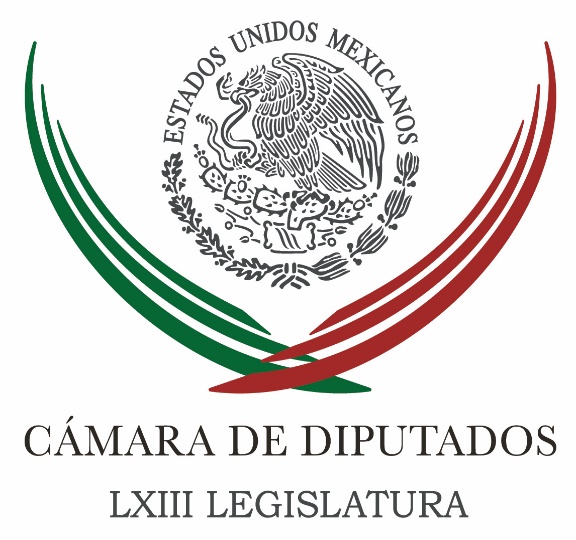 Carpeta InformativaTercer CorteResumen: Ya está convocado formalmente el periodo extraordinario: Jesús ZambranoCiudad de México, con oportunidad de tener Constitución ejemplarAlcanza nueva Ley de Fiscalización 90 por ciento de consensoDudan PRD y PVEM que Profepa pueda controlar corrupción en verificentrosCurso Forjando Innovadores Protegidos promoverá propiedad intelectualConfronta a legisladores de PAN y PRD tema de alianzas electoralesSe compromete el PAN a hacer gobiernos transparentesPGR designa nuevo titular para seguimiento de caso Iguala; entrega libro blanco a padresNombra Corral comisión especial para revisar deuda de ChihuahuaComicios fortalecen liderazgos del PAN: Margarita Zavala08 de junio de 2016TEMA(S): Trabajo Legislativo FECHA: 08/06/16HORA: 15:02NOTICIERO: Noticias MVSEMISIÓN: Tercer CorteESTACION: 102.5 FMGRUPO: MVSYa está convocado formalmente el periodo extraordinario: Jesús ZambranoEzra Shabot, conductor: El tema del periodo extraordinario, de lo que será este mecanismo para tratar de aprobar de manera muy clara todas estas leyes secundarias en el tema del Sistema Nacional Anticorrupción, además del Mando Mixto y también el tema de marihuana, el desafuero de la “chapo diputada”…El presidente de la Mesa Directiva de la Cámara de Diputados, Jesús Zambrano, ¿cómo estás? ¡Buenas tardes!Jesús Zambrano: Ezra, muy buenas tardes, con el gusto de saludarte. A tus órdenes, como siempre.Conductor: Arrancan el próximo lunes 13, nada más que tiene que haber dictámenes. ¿Tú crees que haya algo? Por lo pronto, todavía unos festejan y otros lloran las elecciones… ¿Tú eres de los que festejas o que lloras?Jesús Zambrano: No, yo estoy del lado de los que se consideran ganadores…Conductor: ¡Cómo!Jesús Zambrano: Hay cosas que nos entristecen por lo que no se ganó, pero así es esto. Fundamentalmente, yo te diría que me cuento del lado de los que estamos esencialmente contentos por los resultados; pero eso hay que dejarlo ahorita de lado, porque el lunes, como tú bien lo dices, el lunes 13 de junio arranca el periodo extraordinario de sesiones. Ya está convocado formalmente, ya están publicadas las convocatorias, ya hay dictámenes sobre los cuales nosotros, en la Cámara de Diputados, podemos trabajar. Además de que la cámara debe erigirse, ya está avisada del asunto como jurado de procedencia para lo del juicio contra la diputada local de Sinaloa.Al mismo tiempo, también, ya están listos los dictámenes de lo que a última hora, el 29 de abril, antes de concluir el periodo ordinario de sesiones de la Cámara de Diputados, nos llegó del Senado, lo turné como presidente de la cámara, de inmediato, a comisiones, ya están los dictámenes listos para ver todo lo que tiene que ver con la Miscelánea Penal, que es lo del Sistema Penitenciario, Justicia para Adolescentes y la parte correspondiente a la Auditoría Superior de la Federación y hay otros asuntos que están aquí pendientes.Lo del Sistema Nacional Anticorrupción, que son siete leyes, están radicadas en el Senado junto con los temas del Mando Único. Además, como tú lo mencionaste, está lo de la legalización de la marihuana para uso medicinal, por una parte, y para aumentar la cantidad de gramos que puede portar alguien para consumo personal.Ahí estaremos a la espera de que nos mande el Senado de la República sus decisiones, sus resoluciones, para de inmediato ponernos a trabajar sobre ello. Eso es en lo que ahorita nosotros estamos en la Cámara de Diputados.Conductor: Yo te diría que si bien es cierto que antes de las elecciones había ahí todavía algunas diferencias, no es que el resultado electoral cambie toda la situación, pero lo cierto es que si bien hay algunas impugnaciones y algo que podría irse a tribunal, etcétera, lo cierto es que la manera en la que se dio el proceso electoral, pues no, por lo menos no estorba o no se convierte en lo que podríamos llamar un obstáculo real para seguir avanzando en esto, y los temas, hasta donde se ve en este momento, corren la posibilidad real de resolverse en este periodo de manera satisfactoria, porque era poco realmente lo que diferenciaba una u otra posición. Entiendo que todavía había puntos que tendrán que, de alguna manera, ajustarse, pero no estamos ante posiciones tan distantes como se suponía originalmente. Jesús Zambrano: Tienes toda la razón, Ezra, yo creo que antes de las elecciones del 5 de junio se estaba muy cerca de llegar a acuerdos en lo que se refiere a las posiciones que se tenían, particularmente, por una parte PAN-PRD y por otro lado el PRI en el Senado sobre las leyes Anticorrupción. En lo de Mando Único, que ha ido avanzando más hacia lo que se pudiera identificar ya como un mando coordinado, que tiene como propósito fundamental, en lo que se refiere a las policías, que haya policías que le brinden una mayor seguridad, que sean más eficaces y eficientes en su desempeño ante la sociedad; eso es lo que hay que poner por delante, más allá de cómo se llame, y la fórmula que encontremos para lograrlo. Pero yo creo que, efectivamente, de manera afortunada, las elecciones del pasado domingo, que han significado la posibilidad real de alternancias en la mayoría de los estados en los que se jugaba la gubernatura, se dieron con tranquilidad. Eso habla, también, hay que reconocerlo, de la madurez, por un lado, de la sociedad; por el otro, también, de la madurez y fortaleza de las instituciones y de los partidos políticos que participamos en estas elecciones. Ya podemos decir: "Vamos transitando…” Hemos ido logrando ir avanzando en pasar de gobiernos de un partido a otro, de coaliciones de partidos de una a otra, sin que haya convulsiones políticas ni sociales. Esto es una cosa muy valiosa que hemos ido aprendiendo y que se han ido asentando en el país. Entonces, esto genera un ambiente como para que… Ok, hay impugnaciones, las habrá; hoy están haciendo los cómputos distritales en todos los estados de la República donde hubo elecciones, pues que las impugnaciones se presenten por las vías jurisdiccionales correspondientes. Hay instancias judiciales electorales que habrán de resolverlos, hay denuncias ante la Fepade, ante la Fiscalía Especial para la Atención de Delitos Electorales.Pro ya instalado el periodo de sesiones extraordinario, dediquémonos los legisladores, senadores y diputados, a que saquemos adelante esto. Es nuestra responsabilidad y a eso hay que apostarle.Conductor: Finalmente, Jesús, el Partido de la Revolución Democrática obtuvo éxitos a partir de modelos de alianza, donde no fueron en alianza simplemente no la hicieron. Platicaba con Agustín Basave el día de ayer y me decía: "Pues sí". Lo cuestionaba bajo el principio de que el PRD necesita formar cuadros, no pueden seguir haciendo alianzas solamente con figuras de Acción Nacional o de otros partidos, en el caso de Carlos Joaquín, que es una disidencia priista. Le urge al PRD empezar a formar cuadros propios. Esto sí, es, digamos, parte de la asignatura pendiente. Entiendo que el tema alianza sigue siendo fundamental, es parte de una estrategia que creo que si la hubiesen hecho con mayor profundidad hubiese sido mejor, pero hacen falta cuadros, Jesús. Jesús Zambrano: Yo estoy completamente de acuerdo contigo. Hoy traemos un déficit, nosotros, en lo que se refiere a formación de cuadros; sí hay cuadros formados, pero nos hacen falta más y, sobre todo, de estos cuadros que tengan una proyección ante la sociedad y que jueguen un papel más determinante y que pueda jugar, al mismo tiempo, también, Ezra, un papel mucho más activo como posibles candidatos. Yo creo que frente al 2018 vamos a tener muchas cartas con las que podamos jugar para barajarlas. Conductor: Jesús Zambrano, presidente de la Mesa Directiva de la Cámara de Diputados, muchísimas gracias por tomarnos la llamada. Jesús Zambrano: Al contrario, gracias a ti, Ezra. Muy buenas tardes. Duración: 08’50”, masn/mTEMA(S): Trabajo Legislativo FECHA: 08/06/16HORA: 15:39NOTICIERO: Notimex / Terra EMISIÓN: Tercer Corte  ESTACION: Online GRUPO: Notimex 0Ciudad de México, con oportunidad de tener Constitución ejemplar  La Ciudad de México tiene la oportunidad de contar con una Constitución ejemplar de una entidad federativa, que sea mucho más garantista y abarcadora, estableció el diputado priista César Camacho Quiroz.Por definición, explicó, la Constitución de la Ciudad de México necesariamente tiene que estar en el marco de la carta magna, “no hay jurídicamente manera de que no sea así”. Lo que puede ocurrir, abundó, es que vaya más allá; es decir, que sea mucho más garantista, más abarcadora y no puede haber disposiciones restrictivas o que limiten el contenido de la Constitución federal. Entrevistado antes de la inauguración de la Reunión de Diálogos Constitucionales en el Palacio Legislativo de San Lázaro, el presidente de la Junta de Coordinación Política de la Cámara de Diputados expuso que siendo la Ciudad de México, quizá la más cosmopolita del país, acaba siendo de todos los mexicanos. Un sitio, abundó, donde se han expandido derechos y “ahora tenemos la oportunidad de contar con una Constitución ejemplar de una entidad federativa, que no un estado”. Es importante resaltar, explicó, que “se trata de una entidad federativa sui géneris porque no hay otra en el país, pero no es un estado, si lo fuera no habría requerido un cambio al 122 que se ha hecho al cabo de los años como un traje a la medida para la capital nacional y sede de los Poderes de la Unión”. El avance constitucional de los últimos años, dijo, “nos permitirá estar satisfechos y sentirnos orgullosos de la Constitución Política de los Estados Unidos Mexicanos”. Es decir, afirmó, contrario a aquella expresión tan recurrente de que es una Constitución con muchas enmiendas, “los mexicanos debemos sentirnos orgullosos de las enmiendas y satisfechos por su contenido porque es un texto del siglo XXI, teniendo su origen y siendo su génesis en el siglo XX”. Camacho Quiroz agregó que la Cámara de Diputados se ha dado a la tarea de convocar a especialistas, a gente vinculada con el tema no sólo para discutir sobre el estado actual del constitucionalismo, sino un poco la perspectiva de corto y mediano plazos. /gh/mTEMA(S): Información GeneralFECHA: 08/06/16HORA: 17:40NOTICIERO: La Crónica.comEMISIÓN: Tercer CorteESTACION: Online:GRUPO: La Crónica.com0Alcanza nueva Ley de Fiscalización 90 por ciento de consensoNotimex: El presidente de la Comisión de Vigilancia de la Auditoría Superior de la Federación, Luis Maldonado Venegas, aseguró que el contenido de la propuesta para la nueva Ley de Fiscalización cuenta con un consenso de 90 por ciento.Por lo cual, subrayó, la Cámara de Diputados está lista para la discusión en el periodo extraordinario de sesiones, del paquete de leyes del Sistema Nacional Anticorrupción y de Fiscalización.Este proyecto se remitirá a la Junta de Coordinación Política y, en paralelo, a la Comisión de Transparencia y Anticorrupción, con las reservas que las fracciones legislativas puedan tener todavía en el porcentaje mínimo en que no hay consenso.Ello, para que éstas puedan ser discutidas de manera amplia en la comisión, al emitir el dictamen o, en su caso, ser resueltas en el pleno de la Cámara, detalló.Maldonado Venegas indicó que hay consenso en temas fundamentales, como son las facultades que se darán a la Auditoría Superior de la Federación para auditar en línea y en tiempo real la aplicación de los recursos públicos en los tres órdenes de gobierno, para que pueda auditar no sólo los recursos federales en los estados, sino las participaciones.Así, se le confieren facultades de investigación para ampliar y profundizar en los asuntos derivados de las auditorías, que los reportes dejarán de ser anuales para convertirse en trimestrales y que, antes de la aprobación del Presupuesto de Egresos de la Federación, los diputados contarán con un informe detallado del ejercicio fiscal.Mismo que servirá como un instrumento orientador para la asignación de presupuestos, planteó Maldonado Venegas.“Hay un fortalecimiento en las capacidades reales de la ASF para que no solamente audite, sino que se pueda garantizar que las sanciones se apliquen de manera expedita cuando existan elementos y evidencia real y concreta de desvíos, afectaciones de carácter patrimonial o faltas de carácter administrativo en el uso, administración o ejercicio de los recursos”, explicó.Aunque de manera directa, aclaró, la Auditoría no tendrá facultades sancionatorias, el nuevo modelo prevé que el Tribunal Administrativo dirimirá las sanciones y resoluciones correspondientes, por lo que se espera que sea un mecanismo más expedito en la integración de expedientes.Con respecto a los temas en que todavía no hay consenso, expuso que “buena parte de los disensos tienen que ver con temas que lamentablemente no son materia de esta ley, por ejemplo, la Ley de Contabilidad, a la propia que está por emanar en materia de anticorrupción, a la Ley de Responsabilidades u otras”.Detalló que el grupo técnico tomó como base cuatro iniciativas en la materia presentadas previamente por diputados de los partidos PRI, PAN, PRD y Morena; sin embargo, se construyó un proyecto integral con un alto consenso de aceptación.En materia de participación ciudadana, precisó que se acordó que la Comisión de Vigilancia de la ASF pueda contar con organismos ciudadanos que observen y opinen en todos los temas para garantizar la transparencia de los trabajos.La ley tiene grandes progresos y, sin lugar a dudas, complementaria con las otras leyes, integrará un Sistema Nacional de Fiscalización. Un énfasis importante es la homologación, en las auditorías de los estados, de criterios y procedimientos, aseguró el perredista.Cabe recordar que la última sesión del periodo ordinario de sesiones, el pleno de la Cámara de Diputados aprobó la instalación de una mesa para generar consensos en la elaboración de la propuesta de una nueva Ley de Fiscalización.En virtud de que el tema de fiscalización es materia exclusiva de la Cámara de Diputados, a través de la Junta de Coordinación Política se logró que la Ley de Fiscalización y la Ley Orgánica de la Administración Pública –que modificará las facultades y estructura de la ASF-tengan como Cámara de origen a la de Diputados.dlp/mTEMA(S): Trabajo LegislativoFECHA: 08/06/2016HORA: 16:55NOTICIERO: Noticias MVS OnlineEMISIÓN: Tercer CorteESTACION: OnlineGRUPO: MVS Comunicaciones0Dudan PRD y PVEM que Profepa pueda controlar corrupción en verificentrosLas bancadas del Partido de la Revolución Democrática (PRD) y el Partido Verde Ecologista de México (PVEM) en la Cámara de Diputados pusieron en duda que la Procuraduría Federal de Protección al Ambiente (Profepa) tenga la capacidad necesaria para impedir que los centros de verificación vehicular terminen con las prácticas de corrupción.La diputada perredista Evelyn Parra, secretaria de la Comisión del Distrito Federal, recalcó que la Profepa no garantiza una vigilancia adecuada en los verificentros, pues sobre esa dependencia pesan acusaciones de corrupción, que incluso han derivado en sanciones a distintos funcionarios por parte de la Secretaría de la Función Pública (SFP).Por su parte, el presidente de la Comisión de Medio Ambiente de San Lázaro y diputado del Verde, Arturo Álvarez, admitió que la Procuraduría Ambiental no tiene ni la capacidad ni el número suficiente de inspectores para supervisar la operación de los centros de verificación, que deberán ajustar su operación ante la entrada en vigor, el próximo 1 de julio, de la norma emergente en materia de verificación.“Me parece que la Profepa no ha tenido la capacidad de hacerlo correctamente. Yo creo que bajo estas nuevas normas que se establecen y bajo el compromiso que tiene el Gobierno Federal, seguramente se darán mayores atribuciones y mayor presupuesto a la Procuraduría para poder llevar a cabo la supervisión”, dijo el congresista“Pero me parece que sería muy sano incorporar un agente externo para que haga auditorías a las verificaciones que realizará la Profepa y, obviamente, para que haga auditorías aleatorias a todos los verificentros”, apuntó Álvarez Angli.En tanto, la diputada Parra Álvarez fue drástica al señalar que a la Profepa no le interesa el medio ambiente, sino hacer negocios a costa de la riqueza natural del país, como ocurrió en los casos del malecón Tajamar, en Quintana Roo, donde se autorizó destruir una zona de manglares y cuando esto ocurrió, en lugar de actuar se justificaron los hechos.Al considerar que el principal problema en los centros de verificación es la corrupción al momento de entregar los hologramas, la congresista señaló que antes de asignar a la Procuraduría la tarea de supervisar y revisar dichas instalaciones, la Comisión Ambiental de la Megalópolis (CAMe) y los gobiernos que ésta agrupa debieron tener presente la incapacidad de esa institución.“La Profepa no cuenta con las credenciales ni credibilidad para erradicar uno de los males que ha afectado al medioambiente en la Ciudad de México como lo es la corrupción en los verificentros, por lo que la medida de la Comisión Ambiental de la Megalópilis no da garantías para que se cumpla el objetivo de la verificación vehicular que es reducir al máximo las emisiones contaminantes de los vehículos en circulación”, sentenció.La congresista de izquierda convocó a la CAMe y organismos ambientales, así como a los integrantes de la Asamblea Constituyente de la Ciudad de México, a que se anticipen, y antes de que finalice el plazo de seis meses durante el que aplicará la norma emergente de verificación, actualicen el marco legal y las disposiciones para medir adecuadamente la emisión de contaminantes, que de acuerdo a los expertos, presentan un rezago de dos décadas, en comparación con los estándares internacionales. Duración 0’00’’, nbsg/m. TEMA(S): Trabajo Legislativo FECHA: 08/06/16HORA: 14:40NOTICIERO: Notimex / 20minutos EMISIÓN: Tercer Corte  ESTACION: Online GRUPO: Notimex 0Curso Forjando Innovadores Protegidos promoverá propiedad intelectualLa Comisión de Ciencia y Tecnología de la Cámara de Diputados y el Instituto Mexicano de la Propiedad Industrial inauguraron el curso Forjando Innovadores Protegidos, a fin de familiarizar a estudiantes y egresados con los avances legales en materia de Propiedad Intelectual.Asimismo, se busca resguardar las invenciones, obras artísticas y científicas mexicanas en el ámbito comercial, expuso la secretaria de esta instancia legislativa, Tania Victoria Arguijo Herrera.Detalló que esta actividad académica pretende que los asistentes “exploten” los beneficios de la reforma en materia de Propiedad Industrial, aprobada por la Cámara de Diputados en diciembre pasado, y a espera de su ratificación en el Senado.Con la enmienda a las leyes de Ciencia y Tecnología y Federal de Responsabilidades Administrativas de los Servidores Públicos, dijo, los innovadores y emprendedores podrán enfrentar conflictos de interés, estarán amparados legalmente y tendrán más facilidad para patentar sus invenciones.“La protección de los derechos de autor y la propiedad industrial se veían lejanos y estancados con los candados. Con la reforma se quitaron; es un gran paso que debe aprovecharse para que valga la pena el cabildeo y las discusiones en tribuna en la Cámara de Diputados”, aseveró.Con la reforma y la difusión de sus alcances, precisó, estarán protegidos los artesanos y podrán evitarse casos como el de Santa María Tlahuitoltepec, Oaxaca, cuyos habitantes acusaron a una ciudadana francesa de plagiar un diseño textil tradicional de la localidad.“Es un paso contundente del Congreso de la Unión para gente que lo necesita demasiado”, aseguró legisladora del Partido de la Revolución Democrática (PRD).Por su parte, Daniel Ochoa González, subdirector divisional de Examen de Signos Distintivos B, de la dirección Divisional de Marcas del Instituto Mexicano de la Propiedad Intelectual (IMPI), señaló que en México no se tiene la cultura de proteger obras.Destacó que “el instituto tiene la misión de garantizar la defensa de los derechos de propiedad industrial y otorgar a los creadores la seguridad jurídica necesaria para el aprovechamiento legítimo de su capacidad inventiva”.Para posicionar un producto en el mercado, recordó, primero se le debe proteger; y los emprendedores tienen que conocer sobre el tema, lo que ayudará, además, a no “piratear” (copiar) ideas de otros.A nivel internacional, mencionó, existe el Convenio de Berna, el cual establece las reglas generales para determinar la protección de los derechos de autor, en cuanto a la propiedad industrial, está el Convenio de París, que cuida los signos distintivos e invenciones. /gh/mTEMA(S): Trabajo Legislativo FECHA: 08/06/16HORA: 14:55NOTICIERO: Notimex / Terra EMISIÓN: Tercer Corte  ESTACION: Online GRUPO: Notimex 0Confronta a legisladores de PAN y PRD tema de alianzas electoralesSenadores y diputados federales del PAN y PRD confrontaron posturas respecto a la política de alianzas electorales entre esos dos partidos que permitieron triunfos en las gubernaturas de Durango, Quintana Roo y Veracruz el pasado 5 de junio.En rueda de prensa los coordinadores del PAN en el Senado, Fernando Herrera Avila; y en la Cámara de Diputados, Marko Cortés Mendoza, valoraron el apoyo del PRD en estos resultados que permitieron la transición política en varias entidades que siempre habían sido gobernadas por el PRI. “La contribución del PRD, es fundamental. Las alianzas llegaron para quedarse. México es un país de contrastes, es un mosaico que requiere de la visión de todos los partidos políticos. Y en la medida que se construyan proyectos y programas de gobierno que incluyan más voces, más expresiones, habrá más posibilidades de triunfo en futuras elecciones”, apuntó Fernando Herrera. Por su parte, Marko Cortés expuso que "el PRD fue fundamental para lograr el triunfo en Veracruz, en Durango y en Quintana Roo y nosotros le agradecemos al PRD esta alianza que logramos". "En estos tres estados, sin lugar a dudas, fue fundamental la alianza PAN-PRD y la agradecemos en beneficio de los ciudadanos”, argumentó el diputado federal del PAN. Al respecto, el coordinador del PRD en el Senado, Luis Miguel Barbosa Huerta criticó las alianzas que promovió el actual presidente del partido, Agustín Basave, porque han convertido al sol azteca en un instituto "bisagra". “Ni parte de la estrategia del PRI para detener a Andrés Manuel López Obrador, ni parte de la estrategia del PAN para regresar al poder. El PRD no puede convertirse en el Partido Verde del PAN", indicó. "Yo sigo hablando de que alianzas con el PAN nos han hecho daño, que nos hicieron daño y que nos van acabar extinguiendo, si vamos en el 2017 y en el 2018 con ese partido”, agregó Barbosa. A su vez, el coordinador del Partido Verde en la Cámara de Diputados, Jesús Sesma Suárez, llamó al PAN a serenarse y no vanagloriarse por sus victorias electorales. “Y por supuesto que los cumpleaños se festejan. Pero, se festejan con unas Mañanitas y con soplar las velas y ya. Lamento mucho que Acción Nacional, siga festejando su cumpleaños cuatro días después”, concluyó. /gh/mTEMA(S): Partidos PolíticosFECHA: 08/06/16HORA: 15:36NOTICIERO: La Jornada.comEMISIÓN: Tercer CorteESTACION: Online:GRUPO: La Jornada.com0Se compromete el PAN a hacer gobiernos transparentesGeorgina Saldierna y Alma Muñoz, reporteras: La dirigencia del PAN y los siete candidatos a las gubernaturas triunfadores en los comicios del domingo pasado, se comprometieron esta tarde a hacer buenos gobiernos y delinearon las prioridades de sus administraciones.Entre ellas se encuentra hacer gobiernos transparentes que combatan la corrupción y la impunidad, que no promuevan la venganza pero sí la justicia para que quienes la hayan hecho, la paguen.También prometieron administraciones humanistas que respeten los derechos humanos, que ayuden a recuperar la paz y la tranquilidad fomentando el crecimiento económico, así como estén comprometidos con los pobres.El dirigente Ricardo Anaya, y los virtuales gobernadores de Puebla, Antonio Gali; Chihuahua, Javier Corral; Tamaulipas, Francisco García Cabeza de Vaca; Veracruz, Miguel Ángel Yunes; Durango, José Rosas Aispuro; Quintana Roo, Carlos Joaquín y Aguascalientes, Martín Orozco, se reunieron en la sede nacional del blanquiazul, para dar a conocer el tipo de gobiernos que impulsarán.Corral Jurado recordó las palabras del ex dirigente del PAN, Luis H. Álvarez, pidiendo a los panistas no dejarse derrotar por la victoria. Anaya resaltó que estos compromisos forman parte de los acuerdos de coalición suscritos con el PRD en Veracruz, Durango y Quintana Roo. dlp/mTEMA(S): Información GeneralFECHA: 08/06/16HORA: 17:23NOTICIERO: 24 HORASEMISIÓN: Tercer CorteESTACION: Online:GRUPO: 24 HORAS0PGR designa nuevo titular para seguimiento de caso Iguala; entrega libro blanco a padresRedacción 24 HORAS: La procuradora General de la República, Arely Gómez entregó a los padres de los 43 normalistas de Ayotzinapa, el Informe sobre el Caso Iguala: Estado que guarda la investigación de los hechos del 26 y 27 de septiembre de 2014, en Iguala, Guerrero e informó también de la designación de Alfredo Higuera Bernal como nuevo Titular de la Oficina de Investigación del Caso Iguala, en sustitución de José Aarón Pérez Carro.Tras una reunión realizada en las oficinas de la PGR, Gómez se refirió al documento, en el cual se describen las principales actuaciones que el Ministerio Público de la Federación ha llevado a cabo en dicha investigación.Explicó que contiene un recuento de las acciones realizadas desde el inicio de la indagatoria el 4 de octubre de 2014, hasta el 30 de abril de 2016, encaminadas al esclarecimiento de los hechos, determinar el paradero de los jóvenes estudiantes, aprehender a los responsables y asegurar que esos delitos no queden impunes.En relación con el cambio de titular de la Oficina de Investigación del Caso Iguala, dependiente de la Subprocuraduría de Derechos Humanos, Prevención del Delito y Servicios a la Comunidad, la procuradora subrayó que este movimiento de ninguna manera significa interrupción o reinicio de la investigación en curso. “Habrá continuidad puntual”, reiteró.Asimismo, dio instrucciones al nuevo titular de la Oficina de Investigación y al titular de la Coordinación General de Servicios Periciales, Jorge Alberto Zúñiga Malvárez, para actuar con estricto apego a la ley, honestidad, con transparencia, absoluta dedicación y privilegiando en todo momento el diálogo y trabajo cercano con los padres.Una vez más, reiteró que la investigación de los lamentables hechos ocurridos el 26 y 27 de septiembre de 2014 en Iguala, Guerrero, continúa abierta y se sigue trabajando con exhaustividad en el esclarecimiento de los hechos.Finalmente, Arely Gómez recibió diversos planteamientos formulados por las madres y los padres de los normalistas en relación con el desarrollo de las indagatorias y se acordó que se mantendrán las reuniones periódicas de seguimiento al caso.En la reunión estuvieron presentes: Eber Omar Betanzos Torres, Subprocurador de Derechos Humanos, Prevención del Delito y Servicios a la Comunidad; José Guadalupe Medina Romero, Subprocurador Especializado en Investigación de Delitos Federales, así como el Visitador General, César Alejandro Chávez Flores y el Titular del Órgano de Control Interno, Luis Grijalva Torrero.   dlp/mTEMA(S): Información GeneralFECHA: 08/06/16HORA: 16:30NOTICIERO: Noticias MVSEMISIÓN: Tercer CorteESTACION: Online:GRUPO: Noticias MVS0Nombra Corral comisión especial para revisar deuda de ChihuahuaRosario Coutiño, corresponsal: El gobernador electo de Chihuahua, Javier Corral, nombró a una comisión especial para la revisión de la deuda pública del estado, así como para una iniciativa que está por aprobar el congreso del estado esta semana, sobre una nueva petición de endeudamiento.A través de una carta publicada en su página de internet, denominada “Mensaje al Pueblo de Chihuahua”, Corral Jurado afirmó que de manera sorpresiva el congreso del estado pretende autorizar dos iniciativas del gobernador del estado, César Duarte, para adquirir nueva deuda pública.El virtual ganador de las elecciones del pasado domingo describe que esta nueva deuda pretende comprometer por 25 años el 25 por ciento del fondo de participaciones de las entidades federativas, lo cual, califica como una acción apresurada, por lo que solicitó al gobierno estatal su revisión.Javier Corral indicó que la nueva administración contactó al secretario de gobierno, Mario Treviso, para solicitar una explicación y conocer a detalle estas iniciativas.Además, indicó que nombró a una comisión especial para su revisión y como interlocutores con el actual gobierno, la cual estará integrada por Gustavo Madero Muñoz, Arturo Fuentes Vélez, Ismael Rodríguez Gallegos, Luis Fernando Mesta y Eduardo Fernández Herrera.Por último, pidió a la población estar atentos al desarrollo de estas iniciativas, además, no descartó convocar a acciones de protesta. dlp/mTEMA(S): Partidos PolíticosFECHA: 08/06/16HORA: 15:01NOTICIERO: El Universal.comEMISIÓN: Tercer CorteESTACION: Online:GRUPO: El Universal.com0Comicios fortalecen liderazgos del PAN: Margarita Zavala
Redacción: La panista Margarita Zavala agradeció el comentario del ex presidente Vicente Fox, quien aseguró que ella es la candidata presidencial de Acción Nacional para el 2018.“Desde luego agradezco el comentario del ex presidente, y por supuesto la opinión del PAN, que son las cosas que tendrá que reflexionar Acción Nacional en el proceso interno, reflexiona y decidir lo que sea mejor para el partido”, dijo en entrevista con Denise Maerker.Sobre si Ricardo Anaya también podría ser un posible candidato presidencial para el 2018, dijo que sin duda el partido se vio fortalecido con los resultados de los comicios pero “la victoria (electoral) no nos puede hacer perder la perspectiva de nuestros deberes y responsabilidades” de camino al 2018.“Se fortalece el PAN y todos su liderazgos, incluyendo el de él, que es el presidente”, y aclaró que el triunfo no fue de una persona, aunque reconoció que ve un buen liderazgo, sino de la combinación multifactorial.Zavala dijo que habrá que leer el mensaje de la ciudadanía que está cansada de la corrupción y Acción Nacional ha sido un impulsor de las leyes anticorrupción.Afirmó que cuando llegue el momento, planteará condiciones equitativas para un candidato presidencial el 2018 entre aquellos que quieran “sumarse”.Sobre las declaraciones de Andrés Manuel López Obrador quien dijo que de ser ella candidata sería favorecedor para Morena porque debilitaría al PAN, aseguró que se debe a que el político tabasqueño no la quiere como candidata y está preocupado.“Él siempre se ha sentido al centro de todas las cosas, hay cambios que son distintos al populismo y a la violencia que es lo que él representa”, dijo.Aseguró que se refiere a ella con el apellido de su esposo, el ex presidente Felipe Calderón, como una “expresión de sus prejuicios” y remató diciendo “soy Margarita Zavala, aunque le cueste trabajo admitirlo”. dlp/m